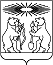 О внесении изменений в постановление администрации Северо-Енисейского района «Об утверждении муниципальной программы «Развитие физической культуры, спорта и молодежной политики»В соответствии со статьей 179 Бюджетного кодекса Российской Федерации, статьями 14,15 Федерального закона от 06.10.2003 № 131-ФЗ «Об общих принципах организации местного самоуправления в Российской Федерации», на основании статьи 19.1. Решения Северо-Енисейского районного Совета депутатов от 30.09.2011 №349-25 «Об утверждении Положения о бюджетном процессе в Северо-Енисейском районе», руководствуясь постановлением администрации Северо-Енисейского района от 29.07.2013 №364-п «Об утверждении Порядка принятия решений о разработке муниципальных программ Северо-Енисейского района, их формировании и реализации», распоряжением администрации Северо-Енисейского района от 30.07.2013 № 650-ос «Об утверждении перечня муниципальных программ муниципального образования Северо-Енисейский район», статьей 34 Устава Северо-Енисейского района, ПОСТАНОВЛЯЮ:1. Внести в постановление администрации Северо-Енисейского района от 29.10.2013 № 563-п «Об утверждении муниципальной программы «Развитие физической культуры, спорта и молодежной политики» (в редакции постановлений администрации Северо-Енисейского района от 18.11.2013 № 639-п; от 30.01.2014 № 36-п; от 27.02.2014 № 72-п; от 25.04.2014 № 151-п; от 08.05.2014г. № 169-п; от 03.06.2014 №234-п; от 07.07.2014 №299-п; от 18.08.2014 №391-п; от 09.09.2014 №438-п; от 02.10.2014 № 482-п; от 13.11.2014 №556-п; от 01.12.2014 №593-п; от 22.12.2014 №662-п; от 24.12.2014 №676-п; от 18.02.2015 №43-п; от 15.05.2015 № 158-п; от 24.06.2015 № 309-п; от 13.07.2015 № 384-п; от 23.07.2015 № 423- п; от 27.08.2015 № 511-п; от 28.09.2015 № 597 – п.; от 13.11.2015 № 684-п; от 18.11.2015 № 703-п; от 08.12.2015 № 784-п; от17.12.2015 № 823-п; от 01.02.2016 № 32-п; от 25.02.2016 № 72-п; от 06.04.2016 № - 173-п; от 27.04.2016 № 227-п; от 25.05.2016 № 312-п; от 10.06.2016 № 368-п; от 30.06.2016 № 428-п, от 28.07.2016 № 509-п от 02.09.2016 № 591-п; от 07.10.2016 № 681-п; от 11.11.2016 № 762-п; от 14.12.2016 № 863-п; от 28.12.2016 № 914-п, от 09.02.2017 № 42-п, от 30.03.2017 № 112-п; от 04.05.2017 № 162-п; от 19.05.2017 № 186-п; от 14.06.2017 № 232-п; от 05.07.2017 262-п ; от 20 .07.2017. 297-п; от  08.08.2017 № 314-п, от 21.09.2017 360-п, от 13.10.2017 № 398-п, от 01.11.2017 № 419-п, от 05.12.2017 № 461-п, от 15.12.2017 № 487-п, от 25.12.2017 № 503-п, от 25.12.2017 № 504-п, от 19.01.2018 № 21-п, от 29.01.2018 № 38-п, от 06.03.2018 № 74-п, от 22.03.2018 № 86-п, от 17.04.2018 №120-п, от 04.05.2018 № 143-п, от 18.05.2018 №153-п, от 07.06.2018 № 178-п, от 18.06.2018 № 195-п, от 09.07.2018 № 209-п, от 31.07.2018 № 229-п, от 17.08.2018 № 262-п, от 27.09.2018 № 308-п, от 04.10.2018 № 323-п, от 12.10.2018 № 334-п,от 17.10.2018 № 340-п, от 24.10.2018 № 344-п, от 01.11.2018 № 367-п, от 23.11.2018 № 410-п, от 18.12.2018 № 443-п,от 29.12.2018 № 467-п; от 30.01.2019 № 30-п, от 06.03.2019 № 78-п, от 08.04.2019 № 123-п, от 30.04.2019 № 158-п, от 24.05.2019 № 182-п, от 14.06.2019 № 212-п, от 04.07.2019 № 238-п, от 16.07.2019 № 255-п, от 31 .07.2019 № 281-п, от 17.09.2019г № 303-п, от 07.10.2019 № 361-п, от 31.10.2019 № 408-п, от 20.11.2019 № 437-п, от 22.11.2019 № 444-п, от 13.12.2019 № 478-п, от 16.12.2019 № 490-п, от 19.12.2019 № 510-п, от 28.01.2020 № 28-п, от 11.03.2020 № 93-п, от   22 .04.2020 № 144-п, от   05.06.2020 № 249-п, от 02.07.2020  № 277-п, от  22 .07.2020 №  301-п, от 25.08.2020 № 326-п, от 27 .11.2020 № 524-п, от 11.12.2020 № 556-п, от 22.12.2020 № 579-п, от 05.02.2021 № 54-п, от 04.03.2021 №105-п, от 04.03.2021 №107-п, от 22.03.2021 № 144-п, от 20.04.2021 № 190-п, от 19.05.2021 № 215-п, от 21.05.2021 № 223-п, от 07.06.2021 № 241-п, от 15.06.2021 № 253-п, от 09.07.2021 № 288-п, от 30.08.2021 № 314-п, от 05.10.2021 № 358-п)1) приложение к постановлению изложить в новой редакции согласно приложению к настоящему постановлению.2. Разместить постановление на официальном сайте Северо-Енисейского района в информационно-телекоммуникационной сети «Интернет». 3. Настоящее постановление вступает в силу после опубликования в газете «Северо-Енисейский вестник» и применяется с 01.01.2022.Временно исполняющий полномочияГлавы Северо-Енисейского районапервый заместитель главы района						  А.Н.Рябцев  Приложение к постановлению администрации Северо-Енисейского района от  01.11.2021  № 393-п(новая редакция приложения к постановлению администрации Северо-Енисейского района от 29.10.2013 г. № 563-п)                              Муниципальная программа«Развитие физической культуры, спорта и молодежной политики»1. Паспорт2.Характеристика текущего состояния социально – экономического развития в сфере развития физической культуры, спорта и молодежной политики Северо-Енисейского района2.1. Общая характеристика текущего состояния физической культуры и спортаВ Северо-Енисейском районе наблюдается устойчивый рост показателей вовлеченности населения района в физкультурно-спортивное движение. Так доля граждан, систематически занимающихся физической культурой и спортом, по итогам 2020 года составила 40,48% от общей численности населения Северо-Енисейского района, что на 5,26 процентных пункта превзошло значение аналогичного показателя 2019 года (35,22%).На сегодняшний день развитие физической культуры и спорта в районе характеризуется развитием более 12 видов спорта, в том числе лыжные гонки, волейбол, баскетбол, бокс, ринк-бенди, шахматы, плавание, виды единоборств: каратэ, самбо, дзюдо, настольный теннис, мини-футбол.В 2020 году в районе насчитывалось 52 спортивных сооружения, в том числе: 1 стадион с трибунами, 23 плоскостных сооружения (хоккейные коробки, площадки), 11 спортивных залов, 2 бассейна, 3 лыжные базы, 1 сооружение для стрелковых видов спорта, 9 прочих сооружении (тренажерный зал, зал).В целом уровень фактической обеспеченности спортивными залами от нормативной потребности составил в 2020 году 109,6%.В районе работает детско-юношеская спортивная школа и физкультурно-спортивные клубы при общеобразовательных школах. Основную часть занимающихся составляют дети и подростки в возрасте от 6 до 18 лет.В 2020 году в районе функционировало 5 физкультурно-спортивных клубов по месту жительства, в которых занималось порядка 5,25 % от числа систематически занимающихся физической культурой и спортом жителей района.В населенных пунктах района в рамках районных мероприятий организовано проводятся более 150 физкультурных мероприятий. Из-за пандемии COVID-19 запланированные на 2020 год мероприятия были реализованы на 65%.В целом, при значительной устойчиво положительной динамике количества жителей района систематически занимающихся физической культурой и спортом, Северо-Енисейский район все еще пока отстает от средних показателей по Красноярскому краю.Цели муниципальной политики в сфере физической культуры, спорта и молодежной политики определены в Концепции долгосрочного социально-экономического развития Северо-Енисейского района на период до 2030 года.Для достижения целей муниципальной политики в сфере физической культуры и спорта к 2030 году необходимо удвоить число граждан, систематически занимающихся физической культурой и спортом.Запланировано, что доля граждан Северо-Енисейского района, систематически занимающихся физической культурой и спортом, к 2024 году составит не менее 47,00% их общей численности, а в 2030 году – не менее 50%.Существующая материально-техническая база, в настоящее время, не отвечает в полной мере задачам обеспечения физкультурно-спортивной отрасли, не может удовлетворять потребности растущего спроса различных категорий населения в занятиях физической культурой и спортом. Для ряда видов спорта в Северо-Енисейском районе не оказалось современных, технически оснащенных спортивных баз, на которых можно готовиться к выступлениям на спортивной арене Красноярского края.Так же, для дальнейшего развития физической культуры и спорта на территории Северо-Енисейского района необходимо:усилить работу по развитию сети спортивных клубов по месту жительства;усилить работу по организации физкультурно-оздоровительной деятельности на спортивных объектах района;усилить работу по организации Центра тестирования ГТО и внедрению Всероссийского-физкультурно-спортивного комплекса «Готов к труду и обороне»;продолжить работу по укреплению инфраструктуры физической культуры и спорта;совершенствовать систему проведения физкультурно-спортивных мероприятий на территории Северо-Енисейского района, в том числе на вновь введенных объектах спорта;увеличить количество участников официальных физкультурных спортивных мероприятий Красноярского края;усилить работу по пропаганде здорового образа жизни;создать и развить эффективную и доступную инфраструктуру физической культуры и спорта для различных групп населения;модернизировать систему развития детско-юношеского спорта и подготовки спортивного резерва, включая совершенствование системы отбора талантливых спортсменов в Северо-Енисейском районе;увеличить количество участников официальных физкультурных спортивных мероприятий Красноярского края.Выполнение мероприятий муниципальной программы позволит обеспечить реализацию целей государственной политики в сфере физической культуры и спорта на долгосрочный период, будет способствовать повышению экономической рентабельности этой сферы, раскрытию ее социального потенциала.2.2. Общая характеристика состояния молодежной политики районаМолодежная политика является системой муниципальных приоритетов и мер, направленных на создание условий и возможностей для социализации и эффективной самореализации молодежи, развития ее потенциала в интересах общества. Это составная часть социально-экономической политики муниципального образования Северо-Енисейский район (далее - район), которая отражает отношение органов местного самоуправления к проблемам молодежи; определяет экономические, правовые, организационные основы становления и развития молодых граждан района; способствует наиболее полной реализации их способностей в интересах повышения имиджа района; способствует развитию молодежных движений и продвижению молодежных инициатив.В Северо-Енисейском районе действует муниципальное бюджетное учреждение «Молодежный центр «АУРУМ» Северо-Енисейского района» (далее МБУ «МЦ «АУРУМ»»). Если ранее молодежная политика реализовывалась силами специалистов администрации района и была ориентирована, прежде всего, на проведение районных мероприятий для молодежи, то открытие учреждения позволило организовать работу с возрастной категорией 14-35 лет практически в каждом поселке Северо-Енисейского района.В возрастной структуре населения района молодежь (в возрасте от 14 до 35 лет) составляет 1 953 человека или 19,3 % от общей численности населения Северо-Енисейского района.МБУ «МЦ «АУРУМ»» является ресурсно-методическим центром для молодежи, и инициативных групп района; курирует деятельность муниципальных штабов флагманских программ. Основная задача в деятельности муниципального молодежного центра ‒ обеспечить ресурсную поддержку социальных, экономических, предпринимательских и других инициатив молодежи, направить инициативу на социально-экономическое развитие района.Ключевые проблемы, на решение которых направлена программа:недостаточная включенность потенциала молодежи в социально-экономическую систему;недостаток опыта работы и профессиональной квалификации специалистов, работающих с молодежью по формированию гражданской инициативы, предприимчивости молодого человека и помощи в реализации его потенциала в пользу развития района и края в целом.В целях решения указанных проблем разработана настоящая Программа, реализация которой является важной составной частью социально-экономического политики, проводимой Северо-Енисейским районом.3.Описание основных целей и задач программы.Цель 1 Создание условий, обеспечивающих возможность граждан систематически заниматься физической культурой и спортом, повышение конкурентоспособности спорта Северо-Енисейского района на спортивной арене Красноярского краяЦель 2 Создание условий для развития потенциала молодежи и его реализации в интересах развития Северо-Енисейского районаЦель 3Повышение доступности жилья и улучшение жилищных условий молодых семей, проживающих на территории Северо-Енисейского района (с 01.01.2019г исключена в связи с исключением из Программы Подпрограммы 3)Цель 4 Создание условий для эффективного, ответственного и прозрачного управления финансовыми ресурсами в рамках выполнения установленных функций и полномочийЗадача №1. Обеспечение развития массовой физической культуры на территории Северо-Енисейского районаЗадача №2. Создание условий для успешной социализации и эффективной самореализации молодежи Северо-Енисейского районаЗадача № 3. Предоставление социальной поддержки на приобретение жилья молодым семьям, нуждающимися в улучшении жилищных условий (с 01.01.2019г исключена в связи с исключением из Программы Подпрограммы 3)Задача № 4. Обеспечение деятельности и выполнение функций отдела физической культуры, спорта и молодежной политики администрации Северо-Енисейского района по выработке и реализации муниципальной политики и нормативно-правовому регулированию в сфере физической культуры, спорта, а также по управлению муниципальным имуществом в сфере физической культуры и спорта.4.Прогноз конечных результатов в сфере развития физической культуры, спорта и молодежной политики Северо-Енисейского района.Своевременная и в полном объеме реализация Программы позволит:увеличить долю лиц, систематически занимающихся физической культурой и спортом до 47,00% человек к 2024 году;увеличить количество молодежи и взрослого населения района, систематически занимающегося физической культурой и спортом в физкультурно- спортивных клубах по месту жительства граждан до 630 человек к 2024 году;увеличить количество населения района, систематически занимающегося физической культурой и спортом на вновь введенных объектах спорта Северо-Енисейского района до 1200 человек к 2024 году, в том числе из числа обучающихся ДЮСШ занимающихся на базе спортивного объекта (бассейн) до 150 человек в 2024 году;увеличить количество участников физкультурно-спортивных мероприятий, проводимых на территории Северо-Енисейского района, до 4350 человек к 2024 году;увеличить количество участников официальных физкультурных мероприятий и спортивных соревнований Красноярского края, согласно официальному календарному плану физкультурных и спортивных мероприятий Красноярского края до 100 человек к 2024 году;увеличить количество участников физкультурно-спортивных мероприятий Северо-Енисейского района маломобильной категории населения не менее 60 человек в 2024 году;увеличить обеспеченность спортивными сооружениями в Северо-Енисейском районе до 53 единиц к 2024 году;увеличить долю молодежи, участников мероприятий направленных на гражданское и патриотическое воспитание молодежи, воспитание толерантности в молодежной среде, формирование правовых, культурных и нравственных ценностей среди молодежи до 50% к 2024 году.Реализация Программы будет способствовать созданию условий, обеспечивающих возможность гражданам систематически заниматься физической культурой и спортом, повышению гражданской активности молодежи в решении задач социально-экономического развития Северо-Енисейского района.Перечень целевых показателей программы, с указанием планируемых к достижению значений в результате реализации программы представлены в приложении № 1 к Паспорту настоящей Программы.5. Информация по подпрограммам.Подпрограмма 1«Развитие массовой физической культуры и спорта».Курение, алкоголизм, низкая физическая активность - эти причины по всем медицинским исследованиям приводят к преждевременному старению и смертности населения, тормозят активность человека в раскрытии своих творческих потенциалов, «отбрасывают» на дальний план духовное и физическое развитие личности.Один из самых эффективных способов противостоять этому – приобщение населения к массовым занятиям физической культурой и спортом.На сегодняшний день развитие физической культуры и спорта в районе характеризуется развитием более 12 видов спорта, в том числе лыжные гонки, волейбол, баскетбол, бокс, ринк-бенди, шахматы, плавание, виды единоборств: каратэ, самбо, дзюдо, настольный теннис, мини-футбол.В районе работает Северо-Енисейская детско-юношеская спортивная школа и физкультурно-спортивные клубы при общеобразовательных школах.Основную часть занимающихся составляют дети и подростки в возрасте от 6 до 18 лет, посещающие занятия в системе дополнительного образования: ДЮСШ – 792 (фактически – 574 человек, т.к. 206 учащихся посещают занятия по двум видам спорта), физкультурно-спортивные клубы в общеобразовательных школах посещают 568 человек, что составляет 42% от числа учащихся в районе.В развитии массовой физической культуры и спорта в Северо-Енисейском районе сделана ставка на работу по формированию сети физкультурно-спортивных клубов по месту жительства. В районе на начало 2015 года действовало 4 спортивных клуба по месту жительства, которые созданы при муниципальной и государственной поддержке в рамках реализации ДЦП «От массовости к мастерству». В настоящее время в районе работают пять спортивных клубов по месту жительства граждан. Начиная с 2013 года, ежегодно проводятся: спартакиада среди физкультурно-спортивных клубов, участие в курсах повышения квалификации для работников спортивных клубов по месту жительства, краевых смотрах-конкурсах среди спортивных клубов, среди инструкторов по месту жительства.В целях привлечения жителей района к систематическим занятиям физической культурой и спортом в районе планируется проведение работы по улучшению спортивной инфраструктуры и повышению доступности спортивных сооружений для населения района.В сентябре 2015 года в рамках реализации подпрограммы «Развитие массовой физической культуры и спорта» муниципальной программы «Развитие физической культуры, молодежной политики и спорта» было построено и введено в эксплуатацию здание бассейна. Открытие бассейна в гп Северо-Енисейский позволило создать условия для жителей Северо-Енисейского района для занятий плаванием, как в оздоровительных целях, так и для совершенствования технической подготовки и развития этого вида спорта на территории нашего района. В 2015 году началось строительство здания физкультурно-спортивного комплекса в гп Северо-Енисейский, стадиона в п. Тея и хоккейной коробки в гп Северо-Енисейский, отвечающей современным требованиям взамен имеющейся в результате реализации муниципальных целевых программ. В 2016 году введен в эксплуатацию физкультурно-спортивный комплекс «Нерика» и крытая хоккейная коробка в гп Северо-Енисейский, что позволило увеличить показатель количества объектов спорта и единовременную пропускную способность. В 2017 году модернизирована хоккейная коробка в п.Тея построена стальная тентовая конструкция над имеющейся хоккейной коробкой.Совершенствуется система проведения физкультурно-спортивных мероприятий Северо-Енисейского района в рамках реализации календарного плана физкультурно-спортивных мероприятий Северо-Енисейского района. Общее количество Спартакиад, проведенных в 2020 году с привлечением средств бюджета Северо-Енисейского района, составило 15 единиц, спортивных мероприятий – 97, массовых всероссийских и районных акций – 6. Количество участников физкультурно-спортивных мероприятий в 2020 году превысило 2 500 человек.Приоритетным для района является развитие спартакиадного движения, продвижение во всех населенных пунктах района массовых всероссийских и районных акций, из которых наиболее массовыми являются «Лыжня России», «Кросс нации».Несмотря на позитивную динамику развития массовой физической культуры и спорта в Северо-Енисейском районе сохраняют актуальность следующие проблемные вопросы:развитие в Северо-Енисейском районе массового спорта;развитие адаптивной физической культуры в Северо-Енисейском районе;кадровое обеспечение спортивных клубов по месту жительства. Анализ деятельности спортивных клубов по месту жительства, указал на недостаток квалифицированных специалистов, подготовленных для работы в клубах по месту жительства граждан, проблемы с помещениями для размещения спортивных клубов;отсутствие общерайонной системы при проведении работы по пропаганде здорового образа жизни. В условиях высокой интенсивности жизни современного человека в вопросе его вовлечения в регулярные занятия физической культурой и спортом приоритетным становится вопрос о формировании у человека понимания о прямой взаимосвязи регулярных занятий физической культурой и спортом с процессами, происходящими в организме положительно влияющими на уровень здоровья. Основная роль в этом принадлежит средствам массовой информации;Недостаток условий для активного семейного отдыха. В целях решения проблем вовлечения в активные занятия физической культурой детей и молодежи особое внимание необходимо обратить и на проведение детьми досуга совместно с родителями. Концепция активного семейного отдыха должна быть признана приоритетной на уровне, как пропаганды, так и организации досуга. Для этого необходимо реализовать специальную программу формирования зон отдыха на территории Северо-Енисейского района. В эти зоны отдыха должна входить освещенная лыжная оздоровительная трасса;Неравномерность развития физической культуры и спорта в Северо-Енисейском районе, объясняется недостаточной обеспеченностью спортивными сооружениями.Реализация Подпрограммы позволит решить указанные проблемы при максимально эффективном управлении муниципальными и государственными финансами.В подпрограмме запланирован комплекс мер по реализации календарного плана официальных физкультурных, спортивных мероприятий Северо-Енисейского района и Красноярского края.Реализация комплекса программных мероприятий приведет к росту интереса населения к занятиям физической культурой и спортом, ведению здорового образа жизни и позволит осуществить и решить цели и задачи подпрограммы.Цель подпрограммы : Обеспечение развития массовой физической культуры на территории Северо-Енисейского района.Задачи подпрограммы:1) развитие устойчивой потребности всех категорий населения к здоровому образу жизни, формирование мотивации к регулярным занятиям физической культурой и спортом посредством проведения, участия в районных физкультурно-спортивных мероприятиях на территории Северо-Енисейского района и участия в официальных физкультурных, спортивных мероприятиях Красноярского края;2) привлечение молодежи и взрослого населения района к систематическим занятиям спортом, через организацию работы спортивных клубов по месту жительства граждан;3) развитие адаптивной физической культуры в Северо-Енисейском районе;4) развитие и совершенствование инфраструктуры физической культуры и спорта в Северо-Енисейском районе.5) создание благоприятных условий для оздоровления населения Северо-Енисейского района, развитие массовой физической культуры и спорта, привлечение широких масс населения к занятиям физической культурой и спортом.Выбор мероприятий подпрограммы обусловлен целями и задачами, которые призвана решить подпрограмма, данными анализа сложившейся на территории района ситуации по развитию физической культуры и спорта.Сроки выполнения подпрограммы: 2014-2030 годы.Подпрограмма 2«Развитие молодежной политики в районе».Нормативные документы, определяющие долгосрочное социально-экономическое развитие Северо-Енисейского района (Прогноз социально-экономического развития Северо-Енисейского района, Комплексная программа социально-экономического развития района на период до 2022 года), определяют молодежную политику как важное направление деятельности органов районного самоуправления в создании условий для молодых людей для собственного развития и построения успешной карьеры в Северо-Енисейском районе.Именно это и определяет приоритеты развития муниципальной молодежной политики, которая должна выстраивать работу с молодежью с учетом личных запросов каждого молодого человека и стратегических задач экономики района.В возрастной структуре населения района молодежь (в возрасте от 14 до 35 лет) составляет 2616 человека или 25,8 % от общей численности населения Северо-Енисейского района.В декабре 2012 года в Северо-Енисейском районе создано муниципальное бюджетное учреждение «Молодежный центр «АУРУМ» Северо-Енисейского района» (далее МБУ «МЦ «АУРУМ»). Открытие учреждения позволило организовать работу с возрастной категорией 14-30 лет в пяти населенных пунктах Северо-Енисейского района.В соответствии с современными требованиями МБУ «МЦ «АУРУМ» модернизирует свою деятельность по работе с молодежью путем внедрения лучших практик других территорий, а также разрабатывая и применяя собственные инновационные подходы в работе с молодежью, становясь координационным центром муниципальной молодежной политики, взаимодействуя со всеми учреждениями и предприятиями района, работающими с молодежью.Таким образом, деятельность МБУ «МЦ «АУРУМ» позволяет решать следующие проблемы и вопросы:1) Проблему сохранения и развития интеллектуального и творческого потенциала молодежи Северо-Енисейского района удается решить через реализацию мероприятий Подпрограммы (инфраструктурных проектов), направленных на стимулирование молодежи к обучению, достижению высоких результатов в области образования, науки, культуры, спорта, общественной деятельности и профессиональной, таких как: Церемония вручения Молодежной премии Главы Северо-Енисейского района, Школа актива Российского движения школьников, Муниципальный форум лидеров Российского движения школьников2) решению вопроса активного вовлечения молодежи в общественную жизнь Северо-Енисейского района, способствует реализация следующих мероприятий Подпрограммы: инфраструктурный проект «Территория Красноярский край», Конкурс проектов по организации трудового воспитания несовершеннолетних граждан в возрасте от 14 до 18 лет на территории Северо-Енисейского района, форум «Моя территория».3) Формирование имиджа Северо-Енисейского района как территории талантливой, творческой и образованной молодежи. Развитие потенциала молодежи района осуществляется через участие молодежных делегаций Северо-Енисейского района в «краевых инфраструктурных проектах «Новый фарватер», Территория инициативной молодежи» «Бирюса», «Молодежный конвент», Территория инициативной молодежи «Юниор».4) Для повышения эффективности реализации мероприятий Подпрограммы в области патриотического воспитания молодежи налажено тесное сотрудничество МБУ «Молодежный центр «АУРУМ» с объединениями патриотической направленности, в том числе общественными, действующими на территории Северо-Енисейского района, такими как: военно-патриотические клубы общеобразовательных школ, организация военнослужащих запаса Северо-Енисейского района, местное отделение общественной организации ветеранов локальных войн и конфликтов «Боевое братство» и Совета ветеранов Северо-Енисейского района. В целях духовно-нравственного патриотического воспитания молодежи в рамках Подпрограммы проводятся следующие мероприятия: акции «Бессмертный полк», «Свечи памяти», «Георгиевская ленточка», «День флага», «День героя», «День России», конкурс «Солдатская каша», «День воина-интернационалиста», «День космонавтики», «День конституции», Военно-спортивная игра «Сибирский щит: Орленок».5) Проблема формирования здорового молодого поколения решается путем привлечения молодежи к участию в спортивных мероприятиях по направлению видов спорта, организуемых МБУ «Молодежный центр «АУРУМ»» в рамках краевой флагманской программы «Мы Достигаем». Среди которых мини-футбол на снегу, дворовой мини-футбол, юкигассен, хоккей на валенках, флорбол, тематический забег по пересеченной местности с препятствиями, организуются еженедельные тренировки по направлениям флорбол и йога в гамаках. 6) Немаловажным вопросом в формировании социально-ответственной личности молодого человека является трудовое воспитание молодежи. Ежегодно на базе МБУ «Молодежный центр «АУРУМ» организуются временные рабочие места для школьников старше 14 лет в рамках реализации проекта «Трудовые отряды старшеклассников» краевой флагманской программы «Мы Развиваем».7) С целью объединение рабочей молодежи, организации досуга и обмена навыками и умениями организуется мероприятия «Чемпионат по офисным видам спорта», «Автоквест «Экипаж»8) Для эффективного решения задач, поставленных в Подпрограмме, использования актуальных и правильно выбранных форм и методов работы с молодежью специалисты МБУ «Молодежный центр «АУРУМ» ежегодно проходят курсы повышения квалификации и посещают научно-практические конференции, съезды и другие мероприятия по вопросам реализации и развития молодежной политики на территории Красноярского края.Необходимо отметить, что выбор мероприятий Подпрограммы 2 в рамках решаемых задач обусловлен положениями Основ государственной молодежной политики Российской Федерации на период до 2025 года, утвержденных распоряжением Правительства Российской Федерации от 29.11.2014 № 2403-р, Закона Красноярского края от 08.12.2006 № 20-5445 «О государственной молодежной политике Красноярского края» и принятыми на территории района флагманскими программами и краевыми инфраструктурными проектами:1. «Мы развиваем»: благоустройство территории Северо-Енисейского района через создание или улучшение объектов общего постоянного пользования, а так же профориентационная работа с молодежью.2. «Мы гордимся»: гражданско-патриотическое воспитание молодежи, объединение военно-патриотических клубов, поисковых клубов и клубов исторической реконструкции района, развитие движения «Юнармия» в Северо-Енисейском районе.3. «Мы помогаем»: развитие добровольчества в молодежной среде, организация деятельности ресурсного центра поддержки добровольчества.4. «Мы достигаем»: развитие и поддержка инициатив молодых людей в сфере физической культуры, фитнеса и пропаганды здорового питания.5. «Мы создаем»: поддержка молодежного творчества и молодежных субкультур.Инфраструктурные проекты:РДШ -поддержка инициатив школьниковГрантовый конкурс «Территория Красноярский край» - финансовая поддержка заявленных проектов«Инфоцентр» - освещение деятельности молодежной политики в районеЦель Подпрограммы: Создание условий для успешной социализации и эффективной самореализации молодежи Северо-Енисейского района.Задача 1 Организация мероприятий в сфере молодежной политики, направленных на вовлечение молодежи в инновационную, предпринимательскую, добровольческую деятельность, а также на развитие гражданской активности молодежи и формирование здорового образа жизниЗадача 2 Организация мероприятий в сфере молодежной политики, направленных на гражданское и патриотическое воспитание молодежи, воспитание толерантности в молодежной среде, формирование правовых, культурных и нравственных ценностей среди молодежи.Задача 3 Организация мероприятий в сфере молодежной политики, направленных на формирование системы развития талантливой и инициативной молодежи, создание условий для самореализации подростков и молодежи, развитие творческого, профессионального, интеллектуального потенциалов подростков и молодежиЗадача 4 Обеспечение деятельности (оказание услуг) муниципальным бюджетным учреждением «Молодежный центр «АУРУМ» Северо-Енисейского района».Сроки выполнения подпрограммы: 2014-2030 годы.Целевые индикаторы, позволяющие измерить достижение цели Подпрограммы 2, являются:количество молодых граждан, проживающих в районе, вовлеченных в мероприятия сферы молодежной политики, направленных на вовлечение молодежи в инновационную, предпринимательскую, добровольческую деятельность, а также на развитие гражданской активности молодежи и формирование здорового образа жизни, не менее 1400 человек;количество молодых граждан, проживающих в районе, вовлеченных в мероприятия сферы молодежной политики, направленных на гражданское и патриотическое воспитание молодежи, воспитание толерантности в молодежной среде, формирование правовых, культурных и нравственных ценностей среди молодежи, не менее 1550 человек;количество молодых граждан, проживающих в районе, вовлеченных в мероприятия сферы молодежной политики, направленных на формирование системы развития талантливой и инициативной молодежи, создание условий для самореализации подростков и молодежи, развитие творческого, профессионального, интеллектуального потенциалов подростков и молодежи, не менее 850 человек.Подпрограмма 3 «Обеспечение жильем молодых семей в Северо-Енисейском районе».(с 01.01.2019г исключена из Программы )Подпрограмма 4. «Повышение мотивации населения к здоровому и активному образу жизни» (с 01.01.2017 объединена и отражена в подпрограмме 1 «Развитие массовой физической культуры и спорта»)Подпрограмма 5 «Обеспечение реализации муниципальной программы и прочие мероприятия».Реализация подпрограммы позволяет обеспечить устойчивое функционирование и развитие бюджетной системы, бюджетного устройства и бюджетного процесса Северо-Енисейского района, совершенствование кадрового потенциала муниципальной финансовой системы, системы исполнения бюджета и бюджетной отчетности, а также повышение эффективности использования средств местного бюджета.В рамках подпрограммы предусматривается реализация следующих основных мероприятий:мероприятия по обеспечению деятельности и выполнению функций Отдела по выработке и реализации муниципальной политики и нормативно-правовому регулированию в сфере физической культуры, спорта, а также по управлению муниципальным имуществом в сфере физической культуры и спорта;мероприятия по реализации полномочий собственника в отношении муниципального имущества, переданного подведомственным бюджетным и казенным учреждениям;мероприятия по повышению эффективности бюджетных расходов, направленных на повышение качества финансового управления, а также внедрения современных методик и технологий планирования и контроля исполнения местного бюджета;мероприятия по управлению кадровыми ресурсами, включая проведение мероприятий по оптимальному уровню укомплектованности штатной численности работников сферы физической культуры и спорта, организацию профессиональной подготовки работников, их переподготовку, повышение квалификации и стажировку;мероприятия по сбору и обработке данных официального статистического наблюдения и мониторинг состояния сферы физической культуры и спорта;мероприятия по проведению экономического анализа деятельности подведомственных учреждений и утверждения экономических показателей их деятельности, а также проверки в подведомственных учреждениях финансово-хозяйственной деятельности и использования имущественного комплекса;разработка рекомендаций по совершенствованию системы оплаты труда работников физкультурно-спортивных организаций;разработка рекомендаций по совершенствованию системы оплаты труда работников учреждений физкультурно-спортивной направленности;реализация мер по обеспечению взаимодействия Отдела с общественными объединениями, осуществляющими деятельность в сфере физической культуры и спорта на основе соответствующих соглашений.Меры правового регулирования предусматривают внесение изменений в нормативно правовые акты, регулирующее правовые, организационные, экономические и социальные основы деятельности в сфере физической культуры и спорта, а также принятие правовых актов Отдела.Реализуемые в рамках настоящей подпрограммы 5 меры правового регулирования направлены на:эффективное оказание муниципальных услуг и исполнение муниципальных функций в установленной сфере деятельности;существенное повышение качества управления муниципальными финансами и использования муниципального имущества;усиление кадрового потенциала сферы физической культуры и спорта;совершенствование системы мер, направленных на стимулирование спортсменов и специалистов к достижению высоких спортивных результатов, включая систему оплаты труда и меры социальной защиты и поддержки;принятие мер по активизации научно-методического и информационно-аналитического обеспечения подготовки спортсменов высокого класса и спортивного резерва;совершенствование форм взаимодействия с управлением образования администрации Северо-Енисейского района;углубление межрайонного спортивного сотрудничества.Реализация данных мер обеспечит повышение эффективности предоставления муниципальных услуг (работ) при сохранении или снижении темпов роста расходов бюджетов на их предоставление путем создания условий и стимулов для сокращения внутренних издержек учреждений и привлечения ими внебюджетных источников финансового обеспечения.Цель подпрограммы: создание условий для эффективного, ответственного и прозрачного управления финансовыми ресурсами в рамках выполнения установленных функций и полномочий.Задача подпрограммы: обеспечение деятельности и выполнение функций Отдела по выработке и реализации государственной политики и нормативно-правовому регулированию в сфере физической культуры, спорта, а также по управлению муниципальным имуществом в сфере физической культуры и спорта. Приложение № 1к муниципальной программе «Развитие физической культуры, спорта и молодежной политики»Перечень целевых показателей и показателей результативности программыПриложение № 2 к муниципальной программе «Развитие физической культуры,спорта и молодежной политики»Информация о ресурсном обеспечении муниципальной программы Северо-Енисейского районаПриложение № 3к муниципальной программе «Развитие физической культуры, спорта и молодежной политики»Информацияоб источниках финансирования подпрограмм, отдельных мероприятиймуниципальной программы Северо-Енисейского районаПриложение № 4 к муниципальной программе «Развитие физической культуры, спорта и молодежной политики»Информация о сводных показателях муниципальных заданийПриложение № 5к муниципальной программе «Развитие физической культуры,спорта и молодежной политики»Подпрограмма 1«Развитие массовой физической культуры и спорта»1. Паспорт подпрограммы2.Мероприятия подпрограммы.Перечень мероприятий подпрограммы, с указанием главных распорядителей бюджетных средств, норм расходования бюджетных средств, исполнителей мероприятий подпрограммы, сроков исполнения, объемов и источников финансирования приведен в приложении 2 к подпрограмме1.3.Механизм реализации подпрограммы.Отдел физической культуры, спорта и молодежной политики администрации Северо-Енисейского района – главный распорядитель бюджетных средств.Заказчиком подпрограммы является администрация Северо-Енисейского района.Финансирование мероприятий программы осуществляется за счет средств бюджета Северо-Енисейского района в соответствии с мероприятиями подпрограммы (далее - мероприятия подпрограммы).Бюджетное финансирование подпрограммных мероприятий осуществляется путем заключения контрактов на выполнение работ, оказания услуг с исполнителем мероприятий подпрограммы в соответствии с федеральным законом от 05.04.2013 № 44 –ФЗ «О контрактной системе в сфере закупок товаров, работ, услуг для обеспечения государственных и муниципальных нужд».Главный распорядитель бюджетных средств - Отдел физической культуры, спорта и молодежной политики администрации Северо-Енисейского района.Приобретенное имущество и оборудование является муниципальной собственностью Северо-Енисейского района.Финансирование строительства спортивных объектов осуществляется в рамках перечня строек и объектов, финансируемых за счет средств районного бюджета и в соответствии с 44 -ФЗ РФ «О контрактной системе в сфере закупок товаров, работ, услуг для обеспечения государственных и муниципальных нужд».4.Управление подпрограммой и контроль за ходом ее выполнения.Управление подпрограммой осуществляет Отдел физической культуры, спорта и молодежной политики администрации Северо-Енисейского района.Текущий контроль за ходом реализации подпрограммы осуществляет Отдел физической культуры, спорта и молодежной политики администрации Северо-Енисейского района, администрация Северо-Енисейского района, Финансовое управление администрации Северо-Енисейского района, иные органы- в пределах своих полномочий. Внешний муниципальный финансовый контроль за использованием средств бюджетов в ходе реализации подпрограммы осуществляет Контрольно-счетная комиссия Северо-Енисейского района.Внутренний муниципальный финансовый контроль за использованием средств бюджетов в ходе реализации подпрограммы осуществляет Финансовое управление администрации Северо-Енисейского района, Отдел физической культуры, спорта и молодежной политики администрации Северо-Енисейского района.	Муниципальное казенное учреждение «Спортивный комплекс  Северо-Енисейского района «Нерика» и Отдел физической культуры, спорта и молодежной политики администрации Северо-Енисейского района несут ответственность за реализацию подпрограммы, достижение конечного результата и эффективное использование финансовых средств, выделяемых на его выполнение.Отчеты о ходе реализации подпрограммы формируются и предоставляются Отделом в отдел экономического анализа и прогнозирования администрации Северо-Енисейского района, Финансовое управление администрации Северо-Енисейского района в соответствии с пунктами 6.5 - 6.9. Порядка, утвержденного постановлением администрации Северо-Енисейского района от 29.07.2013 № 364 - п «Об утверждении Порядка принятия решений о разработке муниципальных программ Северо-Енисейского района, их формирования и реализации».Приложение 1 к подпрограмме 1 «Развитие массовой физической культуры и спорта»Перечень и значения показателей результативности подпрограммыПриложение 2к подпрограмме 1 «Развитие массовой физической культуры и спорта»Перечень мероприятий подпрограммы с указанием объема средств на их реализацию и ожидаемых результатовПриложение № 6к муниципальной программе«Развитие физической культуры, спорта и молодежной политики»Подпрограмма 2«Развитие молодежной политики в районе»1.Паспорт подпрограммы2.Мероприятия подпрограммы.Перечень мероприятий подпрограммы, с указанием главных распорядителей бюджетных средств, норм расходования бюджетных средств, исполнителей мероприятий подпрограммы, сроков исполнения, объемов и источников финансирования приведен в приложении 2к подпрограмме.3.Механизм реализации подпрограммы.Реализацию подпрограммы осуществляет МБУ «Молодежный центр «АУРУМ», как исполнитель мероприятий данной подпрограммы.Финансирование мероприятий подпрограммы осуществляется за счет средств районного бюджета и средств краевого бюджета в соответствии с мероприятиями подпрограммы.Финансирование мероприятия 2 Задачи 4 Подпрограммы запланировано за счет субсидии из краевого бюджета, предоставленной бюджету Северо-Енисейского района на поддержку деятельности муниципальных молодежных центров согласно Порядка и условий предоставления и расходования субсидий бюджетам муниципальных образований Красноярского края на поддержку деятельности муниципальных молодежных центров, утвержденного постановлением правительства Красноярского края от 30.09.2013г № 519-п «Об утверждении государственной программы Красноярского края «Молодежь Красноярского края в ХХI веке».Распределение субсидий в очередном финансовом году утверждается законом Красноярского края о краевом бюджете на очередной финансовый год и плановый период на основании предложений о распределении субсидий в очередном финансовом году, подготовленных Агентством молодежной политики и реализации программ общественного развития Красноярского края.Сумма субсидии на 2022 год утверждена приложением 53 к Закону Красноярского края от 24.12.2020 года № 10-4538 « О краевом бюджете на 2022 год и плановый период 2023-2024 годов» «Распределение субсидий бюджетам муниципальных образований края на поддержку деятельности муниципальных молодежных центров на 2022 год и плановый период 2023–2024 годов». Закупки товаров, работ, услуг муниципальным бюджетным учреждением «Молодежный центр «АУРУМ» Северо-Енисейского района» осуществляются в соответствии с Федеральным законом от 05.04.2013г. № 44-ФЗ «О контрактной системе в сфере закупок товаров, работ, услуг для обеспечения государственных и муниципальных нужд».4.Управление подпрограммой и контроль за ходом ее выполнения.Управление подпрограммой осуществляет Отдел физической культуры, спорта и молодежной политики администрации Северо-Енисейского района.Текущий контроль за ходом реализации подпрограммы осуществляет Отдел физической культуры, спорта и молодежной политики администрации Северо-Енисейского района, администрация Северо-Енисейского района, Финансовое управление администрации Северо-Енисейского района, иные органы- в пределах своих полномочий. Внешний муниципальный финансовый контроль за использованием средств бюджетов в ходе реализации подпрограммы осуществляет Контрольно-счетная комиссия Северо-Енисейского района.Внутренний муниципальный финансовый контроль за использованием средств бюджетов в ходе реализации подпрограммы осуществляет Финансовое управление администрации Северо-Енисейского района, Отдел физической культуры, спорта и молодежной политики администрации Северо-Енисейского района.	Муниципальное бюджетное учреждение «Молодежный центр «АУРУМ» Северо-Енисейского района» и Отдел физической культуры, спорта и молодежной политики администрации Северо-Енисейского района несут ответственность за реализацию подпрограммы, достижение конечного результата и эффективное использование финансовых средств, выделяемых на его выполнение.МБУ «МЦ «АУРУМ» ежеквартально не позднее 10 числа второго месяца, следующего за отчетным кварталом, представляет отчет о ходе реализации подпрограммы 2, целевом и эффективном использовании средств районного бюджета исполнителю муниципальной программы для формирования сводного отчета, который исполнитель представляет в Финансовое управление администрации Северо-Енисейского района и в отдел экономического анализа и прогнозирования администрации Северо-Енисейского района согласно пунктам 6.5-6.9 Порядка, утвержденного постановлением администрации Северо-Енисейского района от 29.07.2013 №364-п «Об утверждении Порядка принятия решений о разработке муниципальных программ Северо-Енисейского района, их формирования и реализации».Приложение 1к подпрограмме 2 «Развитие молодежной политики в районе»Перечень и значения показателей результативности подпрограммыПриложение 2к подпрограмме 2 «Развитие молодежной политики в районе»(в редакции приложения к постановлению администрацииСеверо-Енисейского района,Перечень мероприятий подпрограммы с указанием объема средств на их реализацию и ожидаемых результатовПриложение № 7к муниципальной программе«Развитие физической культуры,спорта и молодежной политики»Подпрограмма 3«Обеспечение жильем молодых семей в Северо-Енисейском районе»(с 01.01.2019 исключена из Программы)Подпрограмма 4«Повышение мотивации населения к здоровому и активному образу жизни»с 01.01.2017 объединена и отражена в подпрограмме 1 «Развитие массовой физической культуры и спорта»Подпрограмма 5«Обеспечение реализации муниципальной программы и прочие мероприятия»1. Паспорт подпрограммы2.Мероприятия подпрограммы.Перечень мероприятий подпрограммы, с указанием главных распорядителей бюджетных средств, норм расходования бюджетных средств, исполнителей мероприятий подпрограммы, сроков исполнения, объемов и источников финансирования приведен в приложении 1к подпрограмме.3.Механизм реализации подпрограммы.Реализация мероприятия подпрограммы осуществляется Отделом в рамках бюджетной сметы Отдела в соответствии с действующим законодательством.Заказчиком подпрограммы является администрация Северо-Енисейского района.Финансирование мероприятий подпрограммы осуществляется за счет средств бюджета Северо-Енисейского района согласно приложению № 2 к подпрограмме (далее - мероприятия подпрограммы).Бюджетное финансирование подпрограммных мероприятий осуществляется путем заключения контрактов на выполнение работ, оказания услуг с исполнителем мероприятий подпрограммы в соответствии с федеральным законом от 05.04.2013 № 44 –ФЗ «О контрактной системе в сфере закупок товаров, работ, услуг для обеспечения государственных и муниципальных нужд».Главным распорядителем средств бюджета является Отдел. Приобретенное имущество и оборудование является муниципальной собственностью Северо-Енисейского района.4.Управление подпрограммой и контроль за ходом ее выполненияУправление подпрограммой осуществляет Отдел физической культуры, спорта и молодежной политики администрации Северо-Енисейского района.Текущий контроль за ходом реализации подпрограммы осуществляет Отдел физической культуры, спорта и молодежной политики администрации Северо-Енисейского района, администрация Северо-Енисейского района, Финансовое управление администрации Северо-Енисейского района, иные органы- в пределах своих полномочий. Внешний муниципальный финансовый контроль за использованием средств бюджетов в ходе реализации подпрограммы осуществляет Контрольно-счетная комиссия Северо-Енисейского района.Внутренний муниципальный финансовый контроль за использованием средств бюджетов в ходе реализации подпрограммы осуществляет Финансовое управление администрации Северо-Енисейского района, Отдел физической культуры, спорта и молодежной политики администрации Северо-Енисейского района.	Отдел физической культуры, спорта и молодежной политики администрации Северо-Енисейского района несет ответственность за реализацию подпрограммы, достижение конечного результата и эффективное использование финансовых средств, выделяемых на его выполнение.Отчеты о ходе реализации подпрограммы формируются и предоставляются Отделом в отдел экономического анализа и прогнозирования администрации Северо-Енисейского района, Финансовое управление администрации Северо-Енисейского района в соответствии с пунктами 6.5 - 6.9. Порядка, утвержденного постановлением администрации Северо-Енисейского района от 29.07.2013 № 364 - п «Об утверждении Порядка принятия решений о разработке муниципальных программ Северо-Енисейского района, их формирования и реализации».Приложение 1к подпрограмме «Обеспечение реализациимуниципальной программы и прочие мероприятия»Приложение 2к подпрограмме 5 «Обеспечение реализациимуниципальной программы и прочие мероприятия»Перечень мероприятий подпрограммы с указанием объема средств на их реализацию и ожидаемых результатовАДМИНИСТРАЦИЯ СЕВЕРО-ЕНИСЕЙСКОГО РАЙОНАПОСТАНОВЛЕНИЕАДМИНИСТРАЦИЯ СЕВЕРО-ЕНИСЕЙСКОГО РАЙОНАПОСТАНОВЛЕНИЕ«01» ноября 2021 г                            №  393-пгп Северо-Енисейскийгп Северо-Енисейский1Основания для разработки муниципальной программыСтатья 179 Бюджетного кодекса РФпостановление администрации Северо-Енисейского района от 29.07.2013 № 364–п «Об утверждении Порядка принятия решений о разработке муниципальных программ Северо-Енисейского района, их формировании и реализации»распоряжение администрации Северо-Енисейского района от 30.07.2013 № 650-ос «Об утверждении перечня муниципальных программ муниципального образования Северо-Енисейский район»2 Ответственный исполнитель муниципальной программыОтдел физической культуры, спорта и молодежной политики администрации Северо-Енисейского района3Соисполнители муниципальной программы Муниципальное бюджетное учреждение «Молодежный центр «АУРУМ» Северо-Енисейского района»Муниципальное бюджетное физкультурно-оздоровительного учреждение «Бассейн «Аяхта» Северо-Енисейского района» (с 01.01.2021 реорганизовано путем присоединения к МКУ СК «Нерика»)Муниципальное казенное учреждение «Спортивный комплекс Северо-Енисейского района «Нерика»Администрация Северо-Енисейского районаМуниципальное казенное учреждение «Служба заказчика -застройщика Северо-Енисейского района»4Перечень подпрограмм и отдельных мероприятий муниципальной программыПодпрограмма 1. «Развитие массовой физической культуры и спорта»Подпрограмма 2. «Развитие молодежной политики в районе»Подпрограмма 3. «Обеспечение жильем молодых семей в Северо-Енисейском районе» (с 01.01.2019г исключена из программы)Подпрограмма 4. «Повышение мотивации населения к здоровому и активному образу жизни» (с 01.01.2017 объединена и отражена в подпрограмме 1 «Развитие массовой физической культуры и спорта»)Подпрограмма 5. «Обеспечение реализации муниципальной программы и прочие мероприятия»5Цели муниципальной программыЦель 1 Создание условий, обеспечивающих возможность граждан систематически заниматься физической культурой и спортом, повышение конкурентоспособности спорта Северо-Енисейского района на спортивной арене Красноярского краяЦель 2 Создание условий для развития потенциала молодежи и его реализации в интересах развития Северо-Енисейского районаЦель 3 Повышение доступности жилья и улучшение жилищных условий молодых семей, проживающих на территории Северо-Енисейского района (с 01.01.2019г исключена в связи с исключением из Программы Подпрограммы 3)Цель 4 Создание условий для эффективного, ответственного и прозрачного управления финансовыми ресурсами в рамках выполнения установленных функций и полномочий6Задачи муниципальной программыЗадача №1. Обеспечение развития массовой физической культуры на территории Северо-Енисейского районаЗадача №2. Создание условий для успешной социализации и эффективной самореализации молодежи Северо-Енисейского районаЗадача № 3. Предоставление социальной поддержки на приобретение жилья молодым семьям, нуждающимися в улучшении жилищных условий(с 01.01.2019г исключена в связи с исключением из Программы Подпрограммы 3)Задача № 4. Обеспечение деятельности и выполнение функций отдела физической культуры, спорта и молодежной политики администрации Северо-Енисейского района по выработке и реализации муниципальной политики и нормативно-правовому регулированию в сфере физической культуры, спорта, а также по управлению муниципальным имуществом в сфере физической культуры и спорта7Этапы и срокиреализации муниципальной программы2014-2030 годы8Перечень целевых показателей и показателей результативности муниципальной программы Перечень целевых показателей и показателей результативности приведен в приложении № 1 к паспорту Программы9Информация по ресурсному обеспечению муниципальной № п/пЦель, показатели результативностиЕдиница измеренияИсточник информацииПо годам реализацииПо годам реализацииПо годам реализацииПо годам реализацииПо годам реализацииПо годам реализацииПо годам реализацииПо годам реализацииПо годам реализацииПо годам реализацииПо годам реализацииПо годам реализации№ п/пЦель, показатели результативностиЕдиница измеренияИсточник информации20142015201620172018201920202021202220232024203012345678910111213141516Цель 1 Создание условий, обеспечивающих возможность граждан систематически заниматься физической культурой и спортом, повышение конкурентоспособности спорта Северо-Енисейского района на спортивной арене Красноярского краяЦель 1 Создание условий, обеспечивающих возможность граждан систематически заниматься физической культурой и спортом, повышение конкурентоспособности спорта Северо-Енисейского района на спортивной арене Красноярского краяЦель 1 Создание условий, обеспечивающих возможность граждан систематически заниматься физической культурой и спортом, повышение конкурентоспособности спорта Северо-Енисейского района на спортивной арене Красноярского краяЦель 1 Создание условий, обеспечивающих возможность граждан систематически заниматься физической культурой и спортом, повышение конкурентоспособности спорта Северо-Енисейского района на спортивной арене Красноярского краяЦель 1 Создание условий, обеспечивающих возможность граждан систематически заниматься физической культурой и спортом, повышение конкурентоспособности спорта Северо-Енисейского района на спортивной арене Красноярского краяЦель 1 Создание условий, обеспечивающих возможность граждан систематически заниматься физической культурой и спортом, повышение конкурентоспособности спорта Северо-Енисейского района на спортивной арене Красноярского краяЦель 1 Создание условий, обеспечивающих возможность граждан систематически заниматься физической культурой и спортом, повышение конкурентоспособности спорта Северо-Енисейского района на спортивной арене Красноярского краяЦель 1 Создание условий, обеспечивающих возможность граждан систематически заниматься физической культурой и спортом, повышение конкурентоспособности спорта Северо-Енисейского района на спортивной арене Красноярского краяЦель 1 Создание условий, обеспечивающих возможность граждан систематически заниматься физической культурой и спортом, повышение конкурентоспособности спорта Северо-Енисейского района на спортивной арене Красноярского краяЦель 1 Создание условий, обеспечивающих возможность граждан систематически заниматься физической культурой и спортом, повышение конкурентоспособности спорта Северо-Енисейского района на спортивной арене Красноярского краяЦель 1 Создание условий, обеспечивающих возможность граждан систематически заниматься физической культурой и спортом, повышение конкурентоспособности спорта Северо-Енисейского района на спортивной арене Красноярского краяЦель 1 Создание условий, обеспечивающих возможность граждан систематически заниматься физической культурой и спортом, повышение конкурентоспособности спорта Северо-Енисейского района на спортивной арене Красноярского краяЦель 1 Создание условий, обеспечивающих возможность граждан систематически заниматься физической культурой и спортом, повышение конкурентоспособности спорта Северо-Енисейского района на спортивной арене Красноярского краяЦель 1 Создание условий, обеспечивающих возможность граждан систематически заниматься физической культурой и спортом, повышение конкурентоспособности спорта Северо-Енисейского района на спортивной арене Красноярского краяЦель 1 Создание условий, обеспечивающих возможность граждан систематически заниматься физической культурой и спортом, повышение конкурентоспособности спорта Северо-Енисейского района на спортивной арене Красноярского краяЦель 1 Создание условий, обеспечивающих возможность граждан систематически заниматься физической культурой и спортом, повышение конкурентоспособности спорта Северо-Енисейского района на спортивной арене Красноярского краяЗадача №1. Обеспечение развития массовой физической культуры на территории Северо-Енисейского районаЗадача №1. Обеспечение развития массовой физической культуры на территории Северо-Енисейского районаЗадача №1. Обеспечение развития массовой физической культуры на территории Северо-Енисейского районаЗадача №1. Обеспечение развития массовой физической культуры на территории Северо-Енисейского районаЗадача №1. Обеспечение развития массовой физической культуры на территории Северо-Енисейского районаЗадача №1. Обеспечение развития массовой физической культуры на территории Северо-Енисейского районаЗадача №1. Обеспечение развития массовой физической культуры на территории Северо-Енисейского районаЗадача №1. Обеспечение развития массовой физической культуры на территории Северо-Енисейского районаЗадача №1. Обеспечение развития массовой физической культуры на территории Северо-Енисейского районаЗадача №1. Обеспечение развития массовой физической культуры на территории Северо-Енисейского районаЗадача №1. Обеспечение развития массовой физической культуры на территории Северо-Енисейского районаЗадача №1. Обеспечение развития массовой физической культуры на территории Северо-Енисейского районаЗадача №1. Обеспечение развития массовой физической культуры на территории Северо-Енисейского районаЗадача №1. Обеспечение развития массовой физической культуры на территории Северо-Енисейского районаЗадача №1. Обеспечение развития массовой физической культуры на территории Северо-Енисейского районаЗадача №1. Обеспечение развития массовой физической культуры на территории Северо-Енисейского района11Доля населения Северо-Енисейского района, систематически занимающихся физической культурой и спортом, от общей численности населения района%отчетность19,2625,1226,529,4732,6135,2240,4841,5042,2444,4147,050Цель 2 Создание условий для развития потенциала молодежи и его реализации в интересах развития Северо-Енисейского районаЦель 2 Создание условий для развития потенциала молодежи и его реализации в интересах развития Северо-Енисейского районаЦель 2 Создание условий для развития потенциала молодежи и его реализации в интересах развития Северо-Енисейского районаЦель 2 Создание условий для развития потенциала молодежи и его реализации в интересах развития Северо-Енисейского районаЦель 2 Создание условий для развития потенциала молодежи и его реализации в интересах развития Северо-Енисейского районаЦель 2 Создание условий для развития потенциала молодежи и его реализации в интересах развития Северо-Енисейского районаЦель 2 Создание условий для развития потенциала молодежи и его реализации в интересах развития Северо-Енисейского районаЦель 2 Создание условий для развития потенциала молодежи и его реализации в интересах развития Северо-Енисейского районаЦель 2 Создание условий для развития потенциала молодежи и его реализации в интересах развития Северо-Енисейского районаЦель 2 Создание условий для развития потенциала молодежи и его реализации в интересах развития Северо-Енисейского районаЦель 2 Создание условий для развития потенциала молодежи и его реализации в интересах развития Северо-Енисейского районаЦель 2 Создание условий для развития потенциала молодежи и его реализации в интересах развития Северо-Енисейского районаЦель 2 Создание условий для развития потенциала молодежи и его реализации в интересах развития Северо-Енисейского районаЦель 2 Создание условий для развития потенциала молодежи и его реализации в интересах развития Северо-Енисейского районаЦель 2 Создание условий для развития потенциала молодежи и его реализации в интересах развития Северо-Енисейского районаЦель 2 Создание условий для развития потенциала молодежи и его реализации в интересах развития Северо-Енисейского районаЗадача №2. Создание условий для успешной социализации и эффективной самореализации молодежи Северо-Енисейского районаЗадача №2. Создание условий для успешной социализации и эффективной самореализации молодежи Северо-Енисейского районаЗадача №2. Создание условий для успешной социализации и эффективной самореализации молодежи Северо-Енисейского районаЗадача №2. Создание условий для успешной социализации и эффективной самореализации молодежи Северо-Енисейского районаЗадача №2. Создание условий для успешной социализации и эффективной самореализации молодежи Северо-Енисейского районаЗадача №2. Создание условий для успешной социализации и эффективной самореализации молодежи Северо-Енисейского районаЗадача №2. Создание условий для успешной социализации и эффективной самореализации молодежи Северо-Енисейского районаЗадача №2. Создание условий для успешной социализации и эффективной самореализации молодежи Северо-Енисейского районаЗадача №2. Создание условий для успешной социализации и эффективной самореализации молодежи Северо-Енисейского районаЗадача №2. Создание условий для успешной социализации и эффективной самореализации молодежи Северо-Енисейского районаЗадача №2. Создание условий для успешной социализации и эффективной самореализации молодежи Северо-Енисейского районаЗадача №2. Создание условий для успешной социализации и эффективной самореализации молодежи Северо-Енисейского районаЗадача №2. Создание условий для успешной социализации и эффективной самореализации молодежи Северо-Енисейского районаЗадача №2. Создание условий для успешной социализации и эффективной самореализации молодежи Северо-Енисейского районаЗадача №2. Создание условий для успешной социализации и эффективной самореализации молодежи Северо-Енисейского районаЗадача №2. Создание условий для успешной социализации и эффективной самореализации молодежи Северо-Енисейского района11количество реализованных проектов, не менеешт.отчетностьХХХХ811107777722количество молодых людей, являющихся членами проектной команды, не менеечел.отчетностьХХХХ232736252525252513количество участников мероприятий, реализованных за счет средств субсидии бюджетам муниципальных образований на поддержку деятельности муниципальных молодежных центров в рамках подпрограммы «Вовлечение молодежи Красноярского края в социальную практику» государственной программы Красноярского края «Молодежь Красноярского края в ХХI веке» не менеечел.отчетностьХХХХ491541411400400400400400Цель 4 Создание условий для эффективного, ответственного и прозрачного управления финансовыми ресурсами в рамках выполнения установленных функций и полномочийЦель 4 Создание условий для эффективного, ответственного и прозрачного управления финансовыми ресурсами в рамках выполнения установленных функций и полномочийЦель 4 Создание условий для эффективного, ответственного и прозрачного управления финансовыми ресурсами в рамках выполнения установленных функций и полномочийЦель 4 Создание условий для эффективного, ответственного и прозрачного управления финансовыми ресурсами в рамках выполнения установленных функций и полномочийЦель 4 Создание условий для эффективного, ответственного и прозрачного управления финансовыми ресурсами в рамках выполнения установленных функций и полномочийЦель 4 Создание условий для эффективного, ответственного и прозрачного управления финансовыми ресурсами в рамках выполнения установленных функций и полномочийЦель 4 Создание условий для эффективного, ответственного и прозрачного управления финансовыми ресурсами в рамках выполнения установленных функций и полномочийЦель 4 Создание условий для эффективного, ответственного и прозрачного управления финансовыми ресурсами в рамках выполнения установленных функций и полномочийЦель 4 Создание условий для эффективного, ответственного и прозрачного управления финансовыми ресурсами в рамках выполнения установленных функций и полномочийЦель 4 Создание условий для эффективного, ответственного и прозрачного управления финансовыми ресурсами в рамках выполнения установленных функций и полномочийЦель 4 Создание условий для эффективного, ответственного и прозрачного управления финансовыми ресурсами в рамках выполнения установленных функций и полномочийЦель 4 Создание условий для эффективного, ответственного и прозрачного управления финансовыми ресурсами в рамках выполнения установленных функций и полномочийЦель 4 Создание условий для эффективного, ответственного и прозрачного управления финансовыми ресурсами в рамках выполнения установленных функций и полномочийЦель 4 Создание условий для эффективного, ответственного и прозрачного управления финансовыми ресурсами в рамках выполнения установленных функций и полномочийЦель 4 Создание условий для эффективного, ответственного и прозрачного управления финансовыми ресурсами в рамках выполнения установленных функций и полномочийЦель 4 Создание условий для эффективного, ответственного и прозрачного управления финансовыми ресурсами в рамках выполнения установленных функций и полномочийЗадача № 4. Обеспечение деятельности и выполнение функций отдела физической культуры, спорта и молодежной политики администрации Северо-Енисейского района по выработке и реализации муниципальной политики и нормативно-правовому регулированию в сфере физической культуры, спорта, а также по управлению муниципальным имуществом в сфере физической культуры и спортаЗадача № 4. Обеспечение деятельности и выполнение функций отдела физической культуры, спорта и молодежной политики администрации Северо-Енисейского района по выработке и реализации муниципальной политики и нормативно-правовому регулированию в сфере физической культуры, спорта, а также по управлению муниципальным имуществом в сфере физической культуры и спортаЗадача № 4. Обеспечение деятельности и выполнение функций отдела физической культуры, спорта и молодежной политики администрации Северо-Енисейского района по выработке и реализации муниципальной политики и нормативно-правовому регулированию в сфере физической культуры, спорта, а также по управлению муниципальным имуществом в сфере физической культуры и спортаЗадача № 4. Обеспечение деятельности и выполнение функций отдела физической культуры, спорта и молодежной политики администрации Северо-Енисейского района по выработке и реализации муниципальной политики и нормативно-правовому регулированию в сфере физической культуры, спорта, а также по управлению муниципальным имуществом в сфере физической культуры и спортаЗадача № 4. Обеспечение деятельности и выполнение функций отдела физической культуры, спорта и молодежной политики администрации Северо-Енисейского района по выработке и реализации муниципальной политики и нормативно-правовому регулированию в сфере физической культуры, спорта, а также по управлению муниципальным имуществом в сфере физической культуры и спортаЗадача № 4. Обеспечение деятельности и выполнение функций отдела физической культуры, спорта и молодежной политики администрации Северо-Енисейского района по выработке и реализации муниципальной политики и нормативно-правовому регулированию в сфере физической культуры, спорта, а также по управлению муниципальным имуществом в сфере физической культуры и спортаЗадача № 4. Обеспечение деятельности и выполнение функций отдела физической культуры, спорта и молодежной политики администрации Северо-Енисейского района по выработке и реализации муниципальной политики и нормативно-правовому регулированию в сфере физической культуры, спорта, а также по управлению муниципальным имуществом в сфере физической культуры и спортаЗадача № 4. Обеспечение деятельности и выполнение функций отдела физической культуры, спорта и молодежной политики администрации Северо-Енисейского района по выработке и реализации муниципальной политики и нормативно-правовому регулированию в сфере физической культуры, спорта, а также по управлению муниципальным имуществом в сфере физической культуры и спортаЗадача № 4. Обеспечение деятельности и выполнение функций отдела физической культуры, спорта и молодежной политики администрации Северо-Енисейского района по выработке и реализации муниципальной политики и нормативно-правовому регулированию в сфере физической культуры, спорта, а также по управлению муниципальным имуществом в сфере физической культуры и спортаЗадача № 4. Обеспечение деятельности и выполнение функций отдела физической культуры, спорта и молодежной политики администрации Северо-Енисейского района по выработке и реализации муниципальной политики и нормативно-правовому регулированию в сфере физической культуры, спорта, а также по управлению муниципальным имуществом в сфере физической культуры и спортаЗадача № 4. Обеспечение деятельности и выполнение функций отдела физической культуры, спорта и молодежной политики администрации Северо-Енисейского района по выработке и реализации муниципальной политики и нормативно-правовому регулированию в сфере физической культуры, спорта, а также по управлению муниципальным имуществом в сфере физической культуры и спортаЗадача № 4. Обеспечение деятельности и выполнение функций отдела физической культуры, спорта и молодежной политики администрации Северо-Енисейского района по выработке и реализации муниципальной политики и нормативно-правовому регулированию в сфере физической культуры, спорта, а также по управлению муниципальным имуществом в сфере физической культуры и спортаЗадача № 4. Обеспечение деятельности и выполнение функций отдела физической культуры, спорта и молодежной политики администрации Северо-Енисейского района по выработке и реализации муниципальной политики и нормативно-правовому регулированию в сфере физической культуры, спорта, а также по управлению муниципальным имуществом в сфере физической культуры и спортаЗадача № 4. Обеспечение деятельности и выполнение функций отдела физической культуры, спорта и молодежной политики администрации Северо-Енисейского района по выработке и реализации муниципальной политики и нормативно-правовому регулированию в сфере физической культуры, спорта, а также по управлению муниципальным имуществом в сфере физической культуры и спортаЗадача № 4. Обеспечение деятельности и выполнение функций отдела физической культуры, спорта и молодежной политики администрации Северо-Енисейского района по выработке и реализации муниципальной политики и нормативно-правовому регулированию в сфере физической культуры, спорта, а также по управлению муниципальным имуществом в сфере физической культуры и спортаЗадача № 4. Обеспечение деятельности и выполнение функций отдела физической культуры, спорта и молодежной политики администрации Северо-Енисейского района по выработке и реализации муниципальной политики и нормативно-правовому регулированию в сфере физической культуры, спорта, а также по управлению муниципальным имуществом в сфере физической культуры и спорта11Проведение мониторинга результатов деятельности бюджетных и казенных учреждений, подведомственных Отделу физической культуры, спорта и молодежной политики администрации Северо-Енисейского района в отношении которых Отдел физической культуры, спорта и молодежной политики администрации Северо-Енисейского района осуществляет функции и полномочия учредителя%отчетностьХХХ100100100100100100100100100Статус Наименование муниципальной программы, подпрограммыНаименование главного распорядителя бюджетных средств (далее -ГРБС)Код бюджетной классификацииКод бюджетной классификацииКод бюджетной классификацииКод бюджетной классификации2022 год2023 год2024 год2024 годИтого на периодСтатус Наименование муниципальной программы, подпрограммыНаименование главного распорядителя бюджетных средств (далее -ГРБС)ГРБСРзПрЦСРВРПланПланПлан123456789101111Муниципальная программа"Развитие физической культуры, спорта и молодежной политики"всего расходные обязательства по программе92 181 266,5381 814 389,1183 100 389,11257 096 044,75257 096 044,75Муниципальная программа"Развитие физической культуры, спорта и молодежной политики"в том числе по ГРБС:Муниципальная программа"Развитие физической культуры, спорта и молодежной политики"Администрация Северо-Енисейского района441Х752 845,200,000,00752 845,20752 845,20Муниципальная программа"Развитие физической культуры, спорта и молодежной политики"Отдел физической культуры, спорта и молодежной политики администрации Северо-Енисейского района459Х91 428 421,3381 814 389,1183 100 389,11256 343 199,55256 343 199,55Подпрограмма 1 Развитие массовой физической культуры и спортавсего расходные обязательства по подпрограмме62 792 116,6052 225 536,0053 751 536,00168 769 188,60168 769 188,60Подпрограмма 1 Развитие массовой физической культуры и спортав том числе по ГРБС:Подпрограмма 1 Развитие массовой физической культуры и спортаАдминистрация Северо-Енисейского района441Х752 845,200,000,00752 845,20752 845,20Подпрограмма 1 Развитие массовой физической культуры и спортаОтдел физической культуры, спорта и молодежной политики администрации Северо-Енисейского района459Х62 039 271,4052 225 536,0053 751 536,00168 016 343,40168 016 343,40 Подпрограмма 2Развитие молодежной политики в районевсего расходные обязательства по подпрограмме13 199 450,9312 979 154,1112 979 154,1139 157 759,1539 157 759,15 Подпрограмма 2Развитие молодежной политики в районев том числе по ГРБС Подпрограмма 2Развитие молодежной политики в районеОтдел физической культуры, спорта и молодежной политики администрации Северо-Енисейского района459Х13 199 450,9312 979 154,1112 979 154,1139 157 759,1539 157 759,15Подпрограмма 5Обеспечение реализации муниципальной программы и прочие мероприятиявсего расходные обязательства16 189 699,0016 609 699,0016 369 699,0049 169 097,0049 169 097,00Подпрограмма 5Обеспечение реализации муниципальной программы и прочие мероприятияв том числе по ГРБСПодпрограмма 5Обеспечение реализации муниципальной программы и прочие мероприятияОтдел физической культуры, спорта и молодежной политики администрации Северо-Енисейского района459Х16 189 699,0016 609 699,0016 369 699,0049 169 097,0049 169 097,00СтатусНаименование муниципальной программы, подпрограммыУровень бюджетной системы/ источники финансирования2022 год2023 год2024 годСтатусНаименование муниципальной программы, подпрограммыУровень бюджетной системы/ источники финансированияПланПланПланИтого на периодИтого на период12345677Муниципальная программаРазвитие физической культуры, спорта и молодежной политикиВсего 92 181 266,5381 814 389,1183 100 389,11257 096 044,75257 096 044,75Муниципальная программаРазвитие физической культуры, спорта и молодежной политикив том числе :Муниципальная программаРазвитие физической культуры, спорта и молодежной политикиФедеральный бюджет РФ2 992 490,752 992 490,752 992 490,75Муниципальная программаРазвитие физической культуры, спорта и молодежной политикибюджет Красноярского края997 609,25753 900,00753 900,002 505 409,252 505 409,25Муниципальная программаРазвитие физической культуры, спорта и молодежной политикибюджет Северо—Енисейского района88 191 166,5381 060 489,1182 346 489,11251 598 144,75251 598 144,75Муниципальная программаРазвитие физической культуры, спорта и молодежной политикивнебюджетные источники финансированияМуниципальная программаРазвитие физической культуры, спорта и молодежной политикиюридические лицаПодпрограмма 1Развитие массовой физической культуры, спортаВсего 62 792 116,6052 225 536,0053 751 536,00168 769 188,60168 769 188,60Подпрограмма 1Развитие массовой физической культуры, спортав том числе :Подпрограмма 1Развитие массовой физической культуры, спортаФедеральный бюджет РФ2 992 490,752 992 490,752 992 490,75Подпрограмма 1Развитие массовой физической культуры, спортабюджет Красноярского края157 509,250,000,00157 509,25157 509,25Подпрограмма 1Развитие массовой физической культуры, спортабюджет Северо—Енисейского района59 642 116,6052 225 536,0053 751 536,00165 619 188,60165 619 188,60Подпрограмма 1Развитие массовой физической культуры, спортавнебюджетные источники финансированияПодпрограмма 1Развитие массовой физической культуры, спортаюридические лицаПодпрограмма 2Развитие молодежной политики в районеВсего 13 199 450,9312 979 154,1112 979 154,1139 157 759,1539 157 759,15Подпрограмма 2Развитие молодежной политики в районев том числе :Подпрограмма 2Развитие молодежной политики в районеФедеральный бюджет РФПодпрограмма 2Развитие молодежной политики в районебюджет Красноярского края840 100,00753 900,00753 900,002 347 900,002 347 900,00Подпрограмма 2Развитие молодежной политики в районебюджет Северо—Енисейского района12 359 350,9312 225 254,1112 225 254,1136 809 859,1536 809 859,15Подпрограмма 2Развитие молодежной политики в районевнебюджетные источники финансированияПодпрограмма 2Развитие молодежной политики в районеюридические лицаПодпрограмма 5Обеспечение реализации муниципальной программы и прочие мероприятияВсего 16 189 699,0016 609 699,0016 369 699,0049 169 097,0049 169 097,00Подпрограмма 5Обеспечение реализации муниципальной программы и прочие мероприятияв том числе :Подпрограмма 5Обеспечение реализации муниципальной программы и прочие мероприятияФедеральный бюджет РФПодпрограмма 5Обеспечение реализации муниципальной программы и прочие мероприятиябюджет Красноярского краяПодпрограмма 5Обеспечение реализации муниципальной программы и прочие мероприятиябюджет Северо—Енисейского района16 189 699,0016 609 699,0016 369 699,0049 169 097,0049 169 097,00Подпрограмма 5Обеспечение реализации муниципальной программы и прочие мероприятиявнебюджетные источники финансированияПодпрограмма 5Обеспечение реализации муниципальной программы и прочие мероприятияюридические лицаN п/пНаименование услуги, показателя объема услуги (работы)Содержание муниципальной услуги (работы)Наименование и значение показателя объема муниципальной услуги (работы)Значение показателя объема услуги (работы) по годам реализации программыЗначение показателя объема услуги (работы) по годам реализации программыЗначение показателя объема услуги (работы) по годам реализации программы2022 год2023 год2024 год12345671Работа: Организация мероприятий в сфере молодежной политики, направленных на вовлечение молодежи в инновационную, предпринимательскую, добровольческую деятельность, а также на развитие гражданской активности молодежи и формирование здорового образа жизни хколичество мероприятий485154Расходы районного бюджета на выполнение муниципальной работы, руб.Расходы районного бюджета на выполнение муниципальной работы, руб.Расходы районного бюджета на выполнение муниципальной работы, руб.3 816 941.023 767 807.943 767 807.942Работа: Организация мероприятий в сфере молодежной политики, направленных на гражданское и патриотическое воспитание молодежи, воспитание толерантности в молодежной среде, формирование правовых, культурных и нравственных ценностей среди молодежи хколичество мероприятий485154Расходы районного бюджета на выполнение муниципальной работы, руб.Расходы районного бюджета на выполнение муниципальной работы, руб.Расходы районного бюджета на выполнение муниципальной работы, руб.4 519 841.024 520 707.954 520 707.953Работа: Организация мероприятий в сфере молодежной политики, направленных на формирование системы развития талантливой и инициативной молодежи, создание условий для самореализации подростков и молодежи, развитие творческого, профессионального, интеллектуального потенциалов подростков и молодежихколичество мероприятий353841Расходы районного бюджета на выполнение муниципальной работы, руб.Расходы районного бюджета на выполнение муниципальной работы, руб.Расходы районного бюджета на выполнение муниципальной работы, руб.3 061 543.893 025 713.223 025 713.22Итого количество мероприятийИтого количество мероприятийИтого количество мероприятий131140149Итого Расходы районного бюджета на выполнение муниципальной работы, руб.Итого Расходы районного бюджета на выполнение муниципальной работы, руб.Итого Расходы районного бюджета на выполнение муниципальной работы, руб.11 398 325.9311 314 229.1111 314 229.111Наименование подпрограммы«Развитие массовой физической культуры и спорта» (далее – подпрограмма)2Наименование муниципальной программы, в рамках которой реализуется подпрограмма«Развитие физической культуры, спорта и молодежной политики» 3Исполнители мероприятий подпрограммыМуниципальное казенное учреждение «Спортивный комплекс Северо-Енисейского района «Нерика»Муниципальное бюджетное физкультурно-оздоровительного учреждение «Бассейн «Аяхта» (с 01.01.2021 реорганизовано путем присоединения к МКУ СК «Нерика»)Администрация Северо-Енисейского района4ГРБСАдминистрация Северо-Енисейского района,Отдел физической культуры, спорта и молодежной политики администрации Северо-Енисейского района5Цель подпрограммыИнформация предоставлена в приложении 1 к подпрограмме6Задачи подпрограммыИнформация предоставлена в приложении 1 к подпрограмме7Целевые индикаторы подпрограммы Информация предоставлена в приложении 1 к подпрограмме8Сроки реализации подпрограммы2022 - 2024 годы9Информация по ресурсному обеспечению подпрограммы  п/пЦель, показатели результативностиЕдиница измеренияИсточник информацииГоды реализации программыГоды реализации программыГоды реализации программыГоды реализации программы п/пЦель, показатели результативностиЕдиница измеренияИсточник информации2021 год2022 год2023 год2024 год2024 год123456788Цель подпрограммы: Обеспечение развития массовой физической культуры на территории Северо-Енисейского районаЦель подпрограммы: Обеспечение развития массовой физической культуры на территории Северо-Енисейского районаЦель подпрограммы: Обеспечение развития массовой физической культуры на территории Северо-Енисейского районаЦель подпрограммы: Обеспечение развития массовой физической культуры на территории Северо-Енисейского районаЦель подпрограммы: Обеспечение развития массовой физической культуры на территории Северо-Енисейского районаЦель подпрограммы: Обеспечение развития массовой физической культуры на территории Северо-Енисейского районаЦель подпрограммы: Обеспечение развития массовой физической культуры на территории Северо-Енисейского районаЦель подпрограммы: Обеспечение развития массовой физической культуры на территории Северо-Енисейского районаЗадача №1. Развитие устойчивой потребности всех категорий населения к здоровому образу жизни, формирование мотивации к регулярным занятиям физической культурой и спортом посредством проведения, участия в районных физкультурно-спортивных мероприятиях на территории Северо-Енисейского района и участия в официальных физкультурных, спортивных мероприятиях Красноярского краяЗадача №1. Развитие устойчивой потребности всех категорий населения к здоровому образу жизни, формирование мотивации к регулярным занятиям физической культурой и спортом посредством проведения, участия в районных физкультурно-спортивных мероприятиях на территории Северо-Енисейского района и участия в официальных физкультурных, спортивных мероприятиях Красноярского краяЗадача №1. Развитие устойчивой потребности всех категорий населения к здоровому образу жизни, формирование мотивации к регулярным занятиям физической культурой и спортом посредством проведения, участия в районных физкультурно-спортивных мероприятиях на территории Северо-Енисейского района и участия в официальных физкультурных, спортивных мероприятиях Красноярского краяЗадача №1. Развитие устойчивой потребности всех категорий населения к здоровому образу жизни, формирование мотивации к регулярным занятиям физической культурой и спортом посредством проведения, участия в районных физкультурно-спортивных мероприятиях на территории Северо-Енисейского района и участия в официальных физкультурных, спортивных мероприятиях Красноярского краяЗадача №1. Развитие устойчивой потребности всех категорий населения к здоровому образу жизни, формирование мотивации к регулярным занятиям физической культурой и спортом посредством проведения, участия в районных физкультурно-спортивных мероприятиях на территории Северо-Енисейского района и участия в официальных физкультурных, спортивных мероприятиях Красноярского краяЗадача №1. Развитие устойчивой потребности всех категорий населения к здоровому образу жизни, формирование мотивации к регулярным занятиям физической культурой и спортом посредством проведения, участия в районных физкультурно-спортивных мероприятиях на территории Северо-Енисейского района и участия в официальных физкультурных, спортивных мероприятиях Красноярского краяЗадача №1. Развитие устойчивой потребности всех категорий населения к здоровому образу жизни, формирование мотивации к регулярным занятиям физической культурой и спортом посредством проведения, участия в районных физкультурно-спортивных мероприятиях на территории Северо-Енисейского района и участия в официальных физкультурных, спортивных мероприятиях Красноярского краяЗадача №1. Развитие устойчивой потребности всех категорий населения к здоровому образу жизни, формирование мотивации к регулярным занятиям физической культурой и спортом посредством проведения, участия в районных физкультурно-спортивных мероприятиях на территории Северо-Енисейского района и участия в официальных физкультурных, спортивных мероприятиях Красноярского края1.Доля населения Северо-Енисейского района, систематически занимающихся физической культурой и спортом, от общей численности населения района%отчетность41,542,2444,4147,0047,002.Количество участников официальных физкультурных мероприятий и спортивных соревнований, проводимых на территории Северо-Енисейского района, согласно календарному плану физкультурно-спортивных мероприятий Северо-Енисейского районаЧел.Статистический отчет 1 - ФК395043004350435043503.Количество участников официальных физкультурных мероприятий и спортивных соревнований, Красноярского края, согласно официальному календарному плану физкультурных и спортивных мероприятий Красноярского краяСтатистический отчет 1 - ФК8090100100100Задача №2 привлечение молодежи и взрослого населения района к систематическим занятиям спортом, через организацию работы спортивных клубов по месту жительства гражданЗадача №2 привлечение молодежи и взрослого населения района к систематическим занятиям спортом, через организацию работы спортивных клубов по месту жительства гражданЗадача №2 привлечение молодежи и взрослого населения района к систематическим занятиям спортом, через организацию работы спортивных клубов по месту жительства гражданЗадача №2 привлечение молодежи и взрослого населения района к систематическим занятиям спортом, через организацию работы спортивных клубов по месту жительства гражданЗадача №2 привлечение молодежи и взрослого населения района к систематическим занятиям спортом, через организацию работы спортивных клубов по месту жительства гражданЗадача №2 привлечение молодежи и взрослого населения района к систематическим занятиям спортом, через организацию работы спортивных клубов по месту жительства гражданЗадача №2 привлечение молодежи и взрослого населения района к систематическим занятиям спортом, через организацию работы спортивных клубов по месту жительства гражданЗадача №2 привлечение молодежи и взрослого населения района к систематическим занятиям спортом, через организацию работы спортивных клубов по месту жительства граждан1.Количество молодежи и взрослого населения района систематически занимающегося физической культурой и спортом в спортивных клубах по месту жительства гражданЧел.Ведомственная отчетность550600630650650Задача №3 Развитие адаптивной физической культуры в Северо-Енисейском районеЗадача №3 Развитие адаптивной физической культуры в Северо-Енисейском районеЗадача №3 Развитие адаптивной физической культуры в Северо-Енисейском районеЗадача №3 Развитие адаптивной физической культуры в Северо-Енисейском районеЗадача №3 Развитие адаптивной физической культуры в Северо-Енисейском районеЗадача №3 Развитие адаптивной физической культуры в Северо-Енисейском районеЗадача №3 Развитие адаптивной физической культуры в Северо-Енисейском районеЗадача №3 Развитие адаптивной физической культуры в Северо-Енисейском районе1.Количество участников физкультурно-спортивных мероприятий Северо-Енисейского района для маломобильной категории населенияЧел.Расчетный5255606060Задача №4 Развитие и совершенствование инфраструктуры физической культуры и спорта в Северо-Енисейском районеЗадача №4 Развитие и совершенствование инфраструктуры физической культуры и спорта в Северо-Енисейском районеЗадача №4 Развитие и совершенствование инфраструктуры физической культуры и спорта в Северо-Енисейском районеЗадача №4 Развитие и совершенствование инфраструктуры физической культуры и спорта в Северо-Енисейском районеЗадача №4 Развитие и совершенствование инфраструктуры физической культуры и спорта в Северо-Енисейском районеЗадача №4 Развитие и совершенствование инфраструктуры физической культуры и спорта в Северо-Енисейском районеЗадача №4 Развитие и совершенствование инфраструктуры физической культуры и спорта в Северо-Енисейском районеЗадача №4 Развитие и совершенствование инфраструктуры физической культуры и спорта в Северо-Енисейском районе1.Обеспеченность спортивными сооружениями в Северо-Енисейском районе Ед.Отчетность5253535353Задача № 5. Создание благоприятных условий для оздоровления населения Северо-Енисейского района, развитие массовой физической культуры и спорта, привлечение широких масс населения к занятиям физической культурой и спортомЗадача № 5. Создание благоприятных условий для оздоровления населения Северо-Енисейского района, развитие массовой физической культуры и спорта, привлечение широких масс населения к занятиям физической культурой и спортомЗадача № 5. Создание благоприятных условий для оздоровления населения Северо-Енисейского района, развитие массовой физической культуры и спорта, привлечение широких масс населения к занятиям физической культурой и спортомЗадача № 5. Создание благоприятных условий для оздоровления населения Северо-Енисейского района, развитие массовой физической культуры и спорта, привлечение широких масс населения к занятиям физической культурой и спортомЗадача № 5. Создание благоприятных условий для оздоровления населения Северо-Енисейского района, развитие массовой физической культуры и спорта, привлечение широких масс населения к занятиям физической культурой и спортомЗадача № 5. Создание благоприятных условий для оздоровления населения Северо-Енисейского района, развитие массовой физической культуры и спорта, привлечение широких масс населения к занятиям физической культурой и спортомЗадача № 5. Создание благоприятных условий для оздоровления населения Северо-Енисейского района, развитие массовой физической культуры и спорта, привлечение широких масс населения к занятиям физической культурой и спортомЗадача № 5. Создание благоприятных условий для оздоровления населения Северо-Енисейского района, развитие массовой физической культуры и спорта, привлечение широких масс населения к занятиям физической культурой и спортом1.Количество населения систематически занимающегося физической культурой и спортом на спортивных объектах Северо-Енисейского района чел.Расчетный11801250130013201320N п/пЦели, задачи, мероприятия подпрограммыГРБС Код бюджетной классификацииКод бюджетной классификацииКод бюджетной классификацииКод бюджетной классификацииКод бюджетной классификацииКод бюджетной классификацииКод бюджетной классификацииРасходы по годам реализации программы, (руб)Расходы по годам реализации программы, (руб)Расходы по годам реализации программы, (руб)Расходы по годам реализации программы, (руб)Расходы по годам реализации программы, (руб)Расходы по годам реализации программы, (руб)Расходы по годам реализации программы, (руб)Ожидаемый непосредственный результат (краткое описание) от реализации подпрограммного мероприятия (в том числе натуральном выражении)N п/пЦели, задачи, мероприятия подпрограммыГРБС ГРБСГРБСРзПрРзПрЦСРВРВР2022 год2022 год2023 год2023 год2024 год2024 годИтого на очередной финансовый год и плановый периодОжидаемый непосредственный результат (краткое описание) от реализации подпрограммного мероприятия (в том числе натуральном выражении)1234455667788991011Цель подпрограммы: Обеспечение развития массовой физической культуры на территории Северо-Енисейского районаЦель подпрограммы: Обеспечение развития массовой физической культуры на территории Северо-Енисейского районаЦель подпрограммы: Обеспечение развития массовой физической культуры на территории Северо-Енисейского районаЦель подпрограммы: Обеспечение развития массовой физической культуры на территории Северо-Енисейского районаЦель подпрограммы: Обеспечение развития массовой физической культуры на территории Северо-Енисейского районаЦель подпрограммы: Обеспечение развития массовой физической культуры на территории Северо-Енисейского районаЦель подпрограммы: Обеспечение развития массовой физической культуры на территории Северо-Енисейского районаЦель подпрограммы: Обеспечение развития массовой физической культуры на территории Северо-Енисейского районаЦель подпрограммы: Обеспечение развития массовой физической культуры на территории Северо-Енисейского районаЦель подпрограммы: Обеспечение развития массовой физической культуры на территории Северо-Енисейского районаЦель подпрограммы: Обеспечение развития массовой физической культуры на территории Северо-Енисейского районаЦель подпрограммы: Обеспечение развития массовой физической культуры на территории Северо-Енисейского районаЦель подпрограммы: Обеспечение развития массовой физической культуры на территории Северо-Енисейского районаЦель подпрограммы: Обеспечение развития массовой физической культуры на территории Северо-Енисейского районаЦель подпрограммы: Обеспечение развития массовой физической культуры на территории Северо-Енисейского районаЦель подпрограммы: Обеспечение развития массовой физической культуры на территории Северо-Енисейского районаЦель подпрограммы: Обеспечение развития массовой физической культуры на территории Северо-Енисейского районаЦель подпрограммы: Обеспечение развития массовой физической культуры на территории Северо-Енисейского районаЗадача 1. Развитие устойчивой потребности всех категорий населения района к здоровому образу жизни, формирование мотивации к регулярным занятиям физической культурой и спортом посредством проведения, участия в районных физкультурно-спортивных мероприятиях на территории Северо-Енисейского района и участия в официальных физкультурных, спортивных мероприятиях Красноярского краяЗадача 1. Развитие устойчивой потребности всех категорий населения района к здоровому образу жизни, формирование мотивации к регулярным занятиям физической культурой и спортом посредством проведения, участия в районных физкультурно-спортивных мероприятиях на территории Северо-Енисейского района и участия в официальных физкультурных, спортивных мероприятиях Красноярского краяЗадача 1. Развитие устойчивой потребности всех категорий населения района к здоровому образу жизни, формирование мотивации к регулярным занятиям физической культурой и спортом посредством проведения, участия в районных физкультурно-спортивных мероприятиях на территории Северо-Енисейского района и участия в официальных физкультурных, спортивных мероприятиях Красноярского краяЗадача 1. Развитие устойчивой потребности всех категорий населения района к здоровому образу жизни, формирование мотивации к регулярным занятиям физической культурой и спортом посредством проведения, участия в районных физкультурно-спортивных мероприятиях на территории Северо-Енисейского района и участия в официальных физкультурных, спортивных мероприятиях Красноярского краяЗадача 1. Развитие устойчивой потребности всех категорий населения района к здоровому образу жизни, формирование мотивации к регулярным занятиям физической культурой и спортом посредством проведения, участия в районных физкультурно-спортивных мероприятиях на территории Северо-Енисейского района и участия в официальных физкультурных, спортивных мероприятиях Красноярского краяЗадача 1. Развитие устойчивой потребности всех категорий населения района к здоровому образу жизни, формирование мотивации к регулярным занятиям физической культурой и спортом посредством проведения, участия в районных физкультурно-спортивных мероприятиях на территории Северо-Енисейского района и участия в официальных физкультурных, спортивных мероприятиях Красноярского краяЗадача 1. Развитие устойчивой потребности всех категорий населения района к здоровому образу жизни, формирование мотивации к регулярным занятиям физической культурой и спортом посредством проведения, участия в районных физкультурно-спортивных мероприятиях на территории Северо-Енисейского района и участия в официальных физкультурных, спортивных мероприятиях Красноярского краяЗадача 1. Развитие устойчивой потребности всех категорий населения района к здоровому образу жизни, формирование мотивации к регулярным занятиям физической культурой и спортом посредством проведения, участия в районных физкультурно-спортивных мероприятиях на территории Северо-Енисейского района и участия в официальных физкультурных, спортивных мероприятиях Красноярского краяЗадача 1. Развитие устойчивой потребности всех категорий населения района к здоровому образу жизни, формирование мотивации к регулярным занятиям физической культурой и спортом посредством проведения, участия в районных физкультурно-спортивных мероприятиях на территории Северо-Енисейского района и участия в официальных физкультурных, спортивных мероприятиях Красноярского краяЗадача 1. Развитие устойчивой потребности всех категорий населения района к здоровому образу жизни, формирование мотивации к регулярным занятиям физической культурой и спортом посредством проведения, участия в районных физкультурно-спортивных мероприятиях на территории Северо-Енисейского района и участия в официальных физкультурных, спортивных мероприятиях Красноярского краяЗадача 1. Развитие устойчивой потребности всех категорий населения района к здоровому образу жизни, формирование мотивации к регулярным занятиям физической культурой и спортом посредством проведения, участия в районных физкультурно-спортивных мероприятиях на территории Северо-Енисейского района и участия в официальных физкультурных, спортивных мероприятиях Красноярского края1 278 027,001 278 027,001 278 027,001 278 027,001 278 027,003 834 081,001Организация и проведение Всероссийских физкультурно-спортивных и районных массовых акций на территории района Отдел физической культуры, спорта и молодежной политики 459 459 1102 1102 091 00 83000ХХ948 119,00948 119,00948 119,00948 119,00948 119,00948 119,002 844 357,00Ежегодное проведение пяти акций и спортивного праздника, с участием не менее 4 350 человек1Организация и проведение Всероссийских физкультурно-спортивных и районных массовых акций на территории района Отдел физической культуры, спорта и молодежной политики 459 459 1102 1102 091 00 83000244244944 369,00944 369,00944 369,00944 369,00944 369,00944 369,002 833 107,00Ежегодное проведение пяти акций и спортивного праздника, с участием не менее 4 350 человек1Организация и проведение Всероссийских физкультурно-спортивных и районных массовых акций на территории района Отдел физической культуры, спорта и молодежной политики 459 459 1102 1102 091 00 830003503503 750,003 750,003 750,003 750,003 750,003 750,0011 250,00Ежегодное проведение пяти акций и спортивного праздника, с участием не менее 4 350 человек2Пропаганда здорового образа жизни среди населения Северо-Енисейского района. Отдел физической культуры, спорта и молодежной политики 459 459 1102 1102091 00 83010244244191 400,00191 400,00191 400,00191 400,00191 400,00191 400,00574 200,00Ежегодное изготовление полиграфической продукции в количестве 500 шт.Организация и проведение физкультурных и комплексных спортивных мероприятий среди лиц средних и старших групп населенных пунктов района Отдел физической культуры, спорта и молодежной политики 459 459 1102 1102091 00 83040ХХ138 508,00138 508,00138 508,00138 508,00138 508,00138 508,00415 524,00Участие в физкультурных и комплексных спортивных мероприятиях поселков примут не менее 100 человек ежегодно3Организация и проведение физкультурных и комплексных спортивных мероприятий среди лиц средних и старших групп населенных пунктов района Отдел физической культуры, спорта и молодежной политики 459 459 1102 1102091 00 83040244244105 008,00105 008,00105 008,00105 008,00105 008,00105 008,00315 024,00Участие в физкультурных и комплексных спортивных мероприятиях поселков примут не менее 100 человек ежегодноОрганизация и проведение физкультурных и комплексных спортивных мероприятий среди лиц средних и старших групп населенных пунктов района Отдел физической культуры, спорта и молодежной политики 459 459 1102 1102091 00 8304035035033 500,0033 500,0033 500,0033 500,0033 500,0033 500,00100 500,00Участие в физкультурных и комплексных спортивных мероприятиях поселков примут не менее 100 человек ежегодноЗадача 2. Привлечение взрослого населения района к систематическим занятиям спортом, через организацию работы спортивных клубов по месту жительства гражданЗадача 2. Привлечение взрослого населения района к систематическим занятиям спортом, через организацию работы спортивных клубов по месту жительства гражданЗадача 2. Привлечение взрослого населения района к систематическим занятиям спортом, через организацию работы спортивных клубов по месту жительства гражданЗадача 2. Привлечение взрослого населения района к систематическим занятиям спортом, через организацию работы спортивных клубов по месту жительства гражданЗадача 2. Привлечение взрослого населения района к систематическим занятиям спортом, через организацию работы спортивных клубов по месту жительства гражданЗадача 2. Привлечение взрослого населения района к систематическим занятиям спортом, через организацию работы спортивных клубов по месту жительства гражданЗадача 2. Привлечение взрослого населения района к систематическим занятиям спортом, через организацию работы спортивных клубов по месту жительства гражданЗадача 2. Привлечение взрослого населения района к систематическим занятиям спортом, через организацию работы спортивных клубов по месту жительства гражданЗадача 2. Привлечение взрослого населения района к систематическим занятиям спортом, через организацию работы спортивных клубов по месту жительства гражданЗадача 2. Привлечение взрослого населения района к систематическим занятиям спортом, через организацию работы спортивных клубов по месту жительства гражданЗадача 2. Привлечение взрослого населения района к систематическим занятиям спортом, через организацию работы спортивных клубов по месту жительства граждан1 899 654,001 899 654,001 899 654,001 899 654,001 899 654,005 698 962,00 Увеличение числа населения, принимающего участие в районных физкультурно-спортивных мероприятиях до 4350 чел.1Организация и проведение районных физкультурно-спортивных мероприятий на территории Северо-Енисейского районаОтдел физической культуры, спорта и молодежной политики45945911021102091 00 83050ХХ997 213,00997 213,00997 213,00997 213,00997 213,00997 213,002 991 639,001Организация и проведение районных физкультурно-спортивных мероприятий на территории Северо-Енисейского районаОтдел физической культуры, спорта и молодежной политики45945911021102091 00 83050244244698 213,00698 213,00698 213,00698 213,00698 213,00698 213,002 991 639,001Организация и проведение районных физкультурно-спортивных мероприятий на территории Северо-Енисейского районаОтдел физической культуры, спорта и молодежной политики45945911021102091 00 83050350350299 000,00299 000,00299 000,00299 000,00299 000,00299 000,002 991 639,00Участие в официальных физкультурных, спортивных мероприятиях Красноярского краяОтдел физической культуры, спорта и молодежной политики45945911021102091 00 83060ХХ902 441,00902 441,00902 441,00902 441,00902 441,00902 441,002 707 323,00Число участников официальных краевых физкультурных, спортивных мероприятий Красноярского края ежегодно не менее 90 человек2Участие в официальных физкультурных, спортивных мероприятиях Красноярского краяОтдел физической культуры, спорта и молодежной политики45945911021102091 00 83060112112149 119,00149 119,00149 119,00149 119,00149 119,00149 119,002 707 323,00Число участников официальных краевых физкультурных, спортивных мероприятий Красноярского края ежегодно не менее 90 человекУчастие в официальных физкультурных, спортивных мероприятиях Красноярского краяОтдел физической культуры, спорта и молодежной политики45945911021102091 00 83060244244753 322,00753 322,00753 322,00753 322,00753 322,00753 322,002 707 323,00Число участников официальных краевых физкультурных, спортивных мероприятий Красноярского края ежегодно не менее 90 человекЗадача 3. Развитие адаптивной физической культуры в Северо-Енисейском районеЗадача 3. Развитие адаптивной физической культуры в Северо-Енисейском районеЗадача 3. Развитие адаптивной физической культуры в Северо-Енисейском районеЗадача 3. Развитие адаптивной физической культуры в Северо-Енисейском районеЗадача 3. Развитие адаптивной физической культуры в Северо-Енисейском районеЗадача 3. Развитие адаптивной физической культуры в Северо-Енисейском районеЗадача 3. Развитие адаптивной физической культуры в Северо-Енисейском районеЗадача 3. Развитие адаптивной физической культуры в Северо-Енисейском районеЗадача 3. Развитие адаптивной физической культуры в Северо-Енисейском районеЗадача 3. Развитие адаптивной физической культуры в Северо-Енисейском районеЗадача 3. Развитие адаптивной физической культуры в Северо-Енисейском районе50 000,0050 000,0050 000,0050 000,0050 000,00150 000,001Проведение физкультурно-спортивных мероприятий с маломобильной категорией населения.Отдел физической культуры, спорта и молодежной политики45945911021102091 00 830702443244350 000,0050 000,0050 000,0050 000,0050 000,0050 000,00150 000,00Сохранитьколичество участвующих маломобильной категории населения в спортивно-массовых мероприятиях на уровне 60 чел.Задача №4 Развитие и совершенствование инфраструктуры физической культуры и спорта в Северо-Енисейском районеЗадача №4 Развитие и совершенствование инфраструктуры физической культуры и спорта в Северо-Енисейском районеЗадача №4 Развитие и совершенствование инфраструктуры физической культуры и спорта в Северо-Енисейском районеЗадача №4 Развитие и совершенствование инфраструктуры физической культуры и спорта в Северо-Енисейском районеЗадача №4 Развитие и совершенствование инфраструктуры физической культуры и спорта в Северо-Енисейском районеЗадача №4 Развитие и совершенствование инфраструктуры физической культуры и спорта в Северо-Енисейском районеЗадача №4 Развитие и совершенствование инфраструктуры физической культуры и спорта в Северо-Енисейском районеЗадача №4 Развитие и совершенствование инфраструктуры физической культуры и спорта в Северо-Енисейском районеЗадача №4 Развитие и совершенствование инфраструктуры физической культуры и спорта в Северо-Енисейском районеЗадача №4 Развитие и совершенствование инфраструктуры физической культуры и спорта в Северо-Енисейском районе5 742 656,005 742 656,000,000,000,000,005 742 656,001Текущий ремонт душевых и раздевалок в здании бассейна «Аяхта», ул. Фабричная, 1Б, гп Северо-ЕнисейскийОтдел физической культуры, спорта и молодежной политики45945911 0211 02091 00 80609244244525 410,40525 410,400,000,000,000,00525 410,40Устранение подтекания воды на несущие конструкции здания2Текущий ремонт крылец на дополнительных эвакуационных путях в здании бассейна «Аяхта», ул. Фабричная, д. 1Б, гп Северо-ЕнисейскийОтдел физической культуры, спорта и молодежной политики45945911 0211 02091 00 80640244244155 791,20155 791,200,000,000,000,00155 791,20Устранение дефектов на плитке3Текущий ремонт потолка помещения сауны в здании бассейна «Аяхта», ул. Фабричная, д. 1Б, гп Северо-ЕнисейскийОтдел физической культуры, спорта и молодежной политики45945911 0211 02091 00 80641244244631 346,40631 346,400,000,000,000,00631 346,40Замены деформированных частей потолка4Текущий ремонт комнаты отдыха в здании бассейна «Аяхта» ул. Фабричная, д. 1Б, гп Северо-ЕнисейскийОтдел физической культуры, спорта и молодежной политики45945911 0211 02091 00 8064224424419 208,4019 208,400,000,000,000,0019 208,40Восстановление эстетического вида помещения5Текущий ремонт системы водоотведения атмосферных осадков с кровли здания физкультурно-спортивного центра «Нерика», ул. Фабричная, д. 1А, гп Северо-ЕнисейскийОтдел физической культуры, спорта и молодежной политики45945911 0211 02091 00 80643244244855 790,80855 790,800,000,000,000,00855 790,80Устранение подтекания воды на несущие конструкции здания6Текущий ремонт душевых тренажерного зала и зала оздоровительной гимнастики в здании физкультурно-спортивного центра «Нерика», ул. Фабричная, д. 1А, гп Северо-ЕнисейскийОтдел физической культуры, спорта и молодежной политики45945911 0211 02091 00 8064424424455 108,8055 108,800,000,000,000,0055 108,80Устранение подтекания воды на несущие конструкции здания7Реализация мероприятий по оснащению объектов спортивной инфраструктуры спортивно-технологическим оборудованием в рамках подпрограммы «Развитие массовой физической культуры и спорта» государственной программы Красноярского края «Развитие физической культуры и спорта»Отдел физической культуры, спорта и молодежной политики45945911 0211 02091 Р5 522813 500 000,003 500 000,000,000,000,000,003 500 000,00Выполнение показателей согласно п 4.3.3  соглашения о предоставлении субсидии из бюджета субъекта Российской Федерации местному бюджетуФедеральный бюджетОтдел физической культуры, спорта и молодежной политики45945911 0211 02091 Р5 522812442442 992 490,752 992 490,750,000,000,000,002 992 490,75Выполнение показателей согласно п 4.3.3  соглашения о предоставлении субсидии из бюджета субъекта Российской Федерации местному бюджетубюджет Красноярского краяОтдел физической культуры, спорта и молодежной политики45945911 0211 02091 Р5 52281244244157 509,25157 509,250,000,000,000,00157 509,25Выполнение показателей согласно п 4.3.3  соглашения о предоставлении субсидии из бюджета субъекта Российской Федерации местному бюджетубюджет Северо—Енисейского районаОтдел физической культуры, спорта и молодежной политики45945911 0211 02091 Р5 52281244244350 000,00350 000,000,000,000,000,00350 000,00Выполнение показателей согласно п 4.3.3  соглашения о предоставлении субсидии из бюджета субъекта Российской Федерации местному бюджетуЗадача № 5. Создание благоприятных условий для оздоровления населения Северо-Енисейского района, развитие массовой физической культуры и спорта, привлечение широких масс населения к занятиям физической культурой и спортомЗадача № 5. Создание благоприятных условий для оздоровления населения Северо-Енисейского района, развитие массовой физической культуры и спорта, привлечение широких масс населения к занятиям физической культурой и спортомЗадача № 5. Создание благоприятных условий для оздоровления населения Северо-Енисейского района, развитие массовой физической культуры и спорта, привлечение широких масс населения к занятиям физической культурой и спортомЗадача № 5. Создание благоприятных условий для оздоровления населения Северо-Енисейского района, развитие массовой физической культуры и спорта, привлечение широких масс населения к занятиям физической культурой и спортомЗадача № 5. Создание благоприятных условий для оздоровления населения Северо-Енисейского района, развитие массовой физической культуры и спорта, привлечение широких масс населения к занятиям физической культурой и спортомЗадача № 5. Создание благоприятных условий для оздоровления населения Северо-Енисейского района, развитие массовой физической культуры и спорта, привлечение широких масс населения к занятиям физической культурой и спортомЗадача № 5. Создание благоприятных условий для оздоровления населения Северо-Енисейского района, развитие массовой физической культуры и спорта, привлечение широких масс населения к занятиям физической культурой и спортомЗадача № 5. Создание благоприятных условий для оздоровления населения Северо-Енисейского района, развитие массовой физической культуры и спорта, привлечение широких масс населения к занятиям физической культурой и спортомЗадача № 5. Создание благоприятных условий для оздоровления населения Северо-Енисейского района, развитие массовой физической культуры и спорта, привлечение широких масс населения к занятиям физической культурой и спортомЗадача № 5. Создание благоприятных условий для оздоровления населения Северо-Енисейского района, развитие массовой физической культуры и спорта, привлечение широких масс населения к занятиям физической культурой и спортомЗадача № 5. Создание благоприятных условий для оздоровления населения Северо-Енисейского района, развитие массовой физической культуры и спорта, привлечение широких масс населения к занятиям физической культурой и спортом53 821 779,6053 821 779,6048 997 855,0048 997 855,0050 523 855,00153 343 489,60финансовое обеспечение деятельности учреждения 1Обеспечение деятельности муниципального казенного учреждения «Спортивный комплекс Северо-Енисейского района «Нерика»Обеспечение деятельности муниципального казенного учреждения «Спортивный комплекс Северо-Енисейского района «Нерика»Обеспечение деятельности муниципального казенного учреждения «Спортивный комплекс Северо-Енисейского района «Нерика»Обеспечение деятельности муниципального казенного учреждения «Спортивный комплекс Северо-Енисейского района «Нерика»Обеспечение деятельности муниципального казенного учреждения «Спортивный комплекс Северо-Енисейского района «Нерика»Обеспечение деятельности муниципального казенного учреждения «Спортивный комплекс Северо-Енисейского района «Нерика»Обеспечение деятельности муниципального казенного учреждения «Спортивный комплекс Северо-Енисейского района «Нерика»Обеспечение деятельности муниципального казенного учреждения «Спортивный комплекс Северо-Енисейского района «Нерика»Обеспечение деятельности муниципального казенного учреждения «Спортивный комплекс Северо-Енисейского района «Нерика»Обеспечение деятельности муниципального казенного учреждения «Спортивный комплекс Северо-Енисейского района «Нерика»53 068 934,4053 068 934,4048 997 855,0048 997 855,0050 523 855,00152 590 644,40финансовое обеспечение деятельности учреждения 1Оплата труда и начисления на оплату трудаОтдел физической культуры, спорта и молодежной политики45945911021102091 01 88000ХХ35 538 705,0035 538 705,0035 538 705,0035 538 705,0035 538 705,0035 538 705,00106 616 115,001Оплата труда и начисления на оплату трудаОтдел физической культуры, спорта и молодежной политики45945911021102091 01 8800011111127 295 472,3527 295 472,3527 295 472,3527 295 472,3527 295 472,3527 295 472,3581 886 417,051Оплата труда и начисления на оплату трудаОтдел физической культуры, спорта и молодежной политики45945911021102091 01 880001191198 243 232,658 243 232,658 243 232,658 243 232,658 243 232,658 243 232,6524 729 697,951Гарантии и компенсации для лиц, работающих в Северо-Енисейском районеОтдел физической культуры, спорта и молодежной политики45945911021102091 01 880101121122 126 000,002 126 000,00600 000,00600 000,002 126 000,002 126 000,004 852 000,001Финансовое обеспечение решения Северо-Енисейского районного Совета депутатов от ..2021 №  «О финансовом обеспечении расходов на региональные выплаты работникам муниципальных учреждений Северо-Енисейского района в 2022 году»Отдел физической культуры, спорта и молодежной политики45945911021102хх832 846,80832 846,800,000,000,000,00832 846,801Финансовое обеспечение решения Северо-Енисейского районного Совета депутатов от ..2021 №  «О финансовом обеспечении расходов на региональные выплаты работникам муниципальных учреждений Северо-Енисейского района в 2022 году»Отдел физической культуры, спорта и молодежной политики45945911021102091 01 88011111111639 667,00639 667,000,000,000,000,00832 846,801Финансовое обеспечение решения Северо-Енисейского районного Совета депутатов от ..2021 №  «О финансовом обеспечении расходов на региональные выплаты работникам муниципальных учреждений Северо-Енисейского района в 2022 году»Отдел физической культуры, спорта и молодежной политики45945911021102091 01 88011119119193 179,80193 179,800,000,000,000,00832 846,801Расходы, связанные со служебными командировкамиОтдел физической культуры, спорта и молодежной политики45945911021102091 01 88020112112162 000,00162 000,00162 000,00162 000,00162 000,00162 000,00486 000,001Расходы на организацию профессионального образования и дополнительного профессионального образования работниковОтдел физической культуры, спорта и молодежной политики45945911021102091 01 88021244244125 000,00125 000,00125 000,00125 000,00125 000,00125 000,00375 000,001Услуги связиОтдел физической культуры, спорта и молодежной политики45945911021102091 01 88030244244280 850,00280 850,00280 850,00280 850,00280 850,00280 850,00842 550,001Транспортные услугиОтдел физической культуры, спорта и молодежной политики45945911021102091 01 88040хх162 000,00162 000,00162 000,00162 000,00162 000,00162 000,00486 000,001Транспортные услугиОтдел физической культуры, спорта и молодежной политики45945911021102091 01 880401121127 000,007 000,007 000,007 000,007 000,007 000,00486 000,001Транспортные услугиОтдел физической культуры, спорта и молодежной политики45945911021102091 01 88040244244155 000,00155 000,00155 000,00155 000,00155 000,00155 000,00486 000,001Коммунальные услугиОтдел физической культуры, спорта и молодежной политики45945911021102091 01 88050хх5 258 500,005 258 500,005 258 500,005 258 500,005 258 500,005 258 500,001Коммунальные услугиОтдел физической культуры, спорта и молодежной политики45945911021102091 01 88050244244505 367,95505 367,95505 367,95505 367,95505 367,95505 367,9515 775 500,001Коммунальные услугиОтдел физической культуры, спорта и молодежной политики45945911021102091 01 880502472474 753 132,054 753 132,054 753 132,054 753 132,054 753 132,054 753 132,0515 775 500,001Работы, услуги по содержанию имуществаОтдел физической культуры, спорта и молодежной политики45945911021102091 01 880612442442 611 000,002 611 000,002 512 000,002 512 000,002 512 000,002 512 000,007 635 000,001Прочие услугиОтдел физической культуры, спорта и молодежной политики45945911021102091 01 88070ХХ1 346 800,001 346 800,001 346 800,001 346 800,001 346 800,001 346 800,004 040 400,001Прочие услугиОтдел физической культуры, спорта и молодежной политики45945911021102091 01 8807011211240 000,0040 000,0040 000,0040 000,0040 000,0040 000,004 040 400,001Прочие услугиОтдел физической культуры, спорта и молодежной политики45945911021102091 01 880702442441 301 800,001 301 800,001 301 800,001 301 800,001 301 800,001 301 800,004 040 400,001Прочие услугиОтдел физической культуры, спорта и молодежной политики45945911021102091 01 880708528525 000,005 000,005 000,005 000,005 000,005 000,004 040 400,001Увеличение стоимости основных средствОтдел физической культуры, спорта и молодежной политики45945911021102091 01 880802442441 997 000,001 997 000,00500 000,00500 000,00500 000,00500 000,002 997 000,001Увеличение стоимости материальных запасовОтдел физической культуры, спорта и молодежной политики45945911021102091 01 880902442442 628 232,602 628 232,602 512 000,002 512 000,002 512 000,002 512 000,007 652 232,602Устройство травмобезопасного спортивного покрытия поселкового стадиона, ул. Фабричная, 1, гп Северо-ЕнисейскийАдминистрация Северо-Енисейского района44144111 0211 02091 00 80646244244752 845,20752 845,200,000,000,000,00752 845,20Всего расходные обязательства по подпрограмме62 792 116,6062 792 116,6052 225 536,0052 225 536,0053 751 536,0053 751 536,00168 769 188,60в том числе по ГРБС:в том числе по ГРБС:в том числе по ГРБС:в том числе по ГРБС:в том числе по ГРБС:в том числе по ГРБС:в том числе по ГРБС:в том числе по ГРБС:Отдел физической культуры, спорта и молодежной политикиОтдел физической культуры, спорта и молодежной политики45945911 0211 0262 039 271,4062 039 271,4052 225 536,0052 225 536,0053 751 536,0053 751 536,00168 016 343,40Администрация Северо-Енисейского районаАдминистрация Северо-Енисейского района752 845,20752 845,200,000,000,000,00752 845,201Наименование подпрограммы«Развитие молодежной политики в районе» (далее – подпрограмма)2Наименование муниципальной программы, в рамках которой реализуется подпрограмма«Развитие физической культуры, спорта и молодежной политики» 3Исполнитель мероприятий подпрограммы Муниципальное бюджетное учреждение «Молодежный центр «АУРУМ» Северо-Енисейского района» (МБУ «МЦ «АУРУМ»)4ГРБСОтдел физической культуры, спорта и молодежной политики администрации Северо-Енисейского района5Цель подпрограммыИнформация предоставлена в приложении 1 к подпрограмме6Задачи подпрограммы Информация предоставлена в приложении 1 к подпрограмме7Целевые индикаторы подпрограммыИнформация предоставлена в приложении 1 к подпрограмме8Сроки реализации подпрограммы2022-2024 годы9Информация по ресурсному обеспечению подпрограммы с указанием на источники финансирования на очередной финансовый год и плановый периодИнформация предоставлена в приложении 3 к Муниципальной программе№п/пЦель, показатели результативностиЕдиница измеренияЕдиница измеренияЕдиница измеренияИсточник информацииГоды реализации программыГоды реализации программыГоды реализации программыГоды реализации программы№п/пЦель, показатели результативностиЕдиница измеренияЕдиница измеренияЕдиница измеренияИсточник информации2021 год2021 год2022 год2023 год2024 год1233455678Цель подпрограммы: Создание условий для развития потенциала молодежи и его реализации в интересах развития Северо-Енисейского районаЦель подпрограммы: Создание условий для развития потенциала молодежи и его реализации в интересах развития Северо-Енисейского районаЦель подпрограммы: Создание условий для развития потенциала молодежи и его реализации в интересах развития Северо-Енисейского районаЦель подпрограммы: Создание условий для развития потенциала молодежи и его реализации в интересах развития Северо-Енисейского районаЦель подпрограммы: Создание условий для развития потенциала молодежи и его реализации в интересах развития Северо-Енисейского районаЦель подпрограммы: Создание условий для развития потенциала молодежи и его реализации в интересах развития Северо-Енисейского районаЦель подпрограммы: Создание условий для развития потенциала молодежи и его реализации в интересах развития Северо-Енисейского районаЦель подпрограммы: Создание условий для развития потенциала молодежи и его реализации в интересах развития Северо-Енисейского районаЦель подпрограммы: Создание условий для развития потенциала молодежи и его реализации в интересах развития Северо-Енисейского районаЦель подпрограммы: Создание условий для развития потенциала молодежи и его реализации в интересах развития Северо-Енисейского районаЦель подпрограммы: Создание условий для развития потенциала молодежи и его реализации в интересах развития Северо-Енисейского района1Количество проведенных мероприятийшт.шт.отчетность45454851542Количество участников чел.чел.отчетность13001300140014501500Задача 2 Организация мероприятий в сфере молодежной политики, направленных на гражданское и патриотическое воспитание молодежи, воспитание толерантности в молодежной среде, формирование правовых, культурных и нравственных ценностей среди молодежиЗадача 2 Организация мероприятий в сфере молодежной политики, направленных на гражданское и патриотическое воспитание молодежи, воспитание толерантности в молодежной среде, формирование правовых, культурных и нравственных ценностей среди молодежиЗадача 2 Организация мероприятий в сфере молодежной политики, направленных на гражданское и патриотическое воспитание молодежи, воспитание толерантности в молодежной среде, формирование правовых, культурных и нравственных ценностей среди молодежиЗадача 2 Организация мероприятий в сфере молодежной политики, направленных на гражданское и патриотическое воспитание молодежи, воспитание толерантности в молодежной среде, формирование правовых, культурных и нравственных ценностей среди молодежиЗадача 2 Организация мероприятий в сфере молодежной политики, направленных на гражданское и патриотическое воспитание молодежи, воспитание толерантности в молодежной среде, формирование правовых, культурных и нравственных ценностей среди молодежиЗадача 2 Организация мероприятий в сфере молодежной политики, направленных на гражданское и патриотическое воспитание молодежи, воспитание толерантности в молодежной среде, формирование правовых, культурных и нравственных ценностей среди молодежиЗадача 2 Организация мероприятий в сфере молодежной политики, направленных на гражданское и патриотическое воспитание молодежи, воспитание толерантности в молодежной среде, формирование правовых, культурных и нравственных ценностей среди молодежиЗадача 2 Организация мероприятий в сфере молодежной политики, направленных на гражданское и патриотическое воспитание молодежи, воспитание толерантности в молодежной среде, формирование правовых, культурных и нравственных ценностей среди молодежиЗадача 2 Организация мероприятий в сфере молодежной политики, направленных на гражданское и патриотическое воспитание молодежи, воспитание толерантности в молодежной среде, формирование правовых, культурных и нравственных ценностей среди молодежиЗадача 2 Организация мероприятий в сфере молодежной политики, направленных на гражданское и патриотическое воспитание молодежи, воспитание толерантности в молодежной среде, формирование правовых, культурных и нравственных ценностей среди молодежиЗадача 2 Организация мероприятий в сфере молодежной политики, направленных на гражданское и патриотическое воспитание молодежи, воспитание толерантности в молодежной среде, формирование правовых, культурных и нравственных ценностей среди молодежи1Количество проведенных мероприятийшт.шт.отчетность45454851542Количество участников чел.чел.отчетность15001500155016001650Задача 3 Организация мероприятий в сфере молодежной политики, направленных на формирование системы развития талантливой и инициативной молодежи, создание условий для самореализации подростков и молодежи, развитие творческого, профессионального, интеллектуального потенциалов подростков и молодежиЗадача 3 Организация мероприятий в сфере молодежной политики, направленных на формирование системы развития талантливой и инициативной молодежи, создание условий для самореализации подростков и молодежи, развитие творческого, профессионального, интеллектуального потенциалов подростков и молодежиЗадача 3 Организация мероприятий в сфере молодежной политики, направленных на формирование системы развития талантливой и инициативной молодежи, создание условий для самореализации подростков и молодежи, развитие творческого, профессионального, интеллектуального потенциалов подростков и молодежиЗадача 3 Организация мероприятий в сфере молодежной политики, направленных на формирование системы развития талантливой и инициативной молодежи, создание условий для самореализации подростков и молодежи, развитие творческого, профессионального, интеллектуального потенциалов подростков и молодежиЗадача 3 Организация мероприятий в сфере молодежной политики, направленных на формирование системы развития талантливой и инициативной молодежи, создание условий для самореализации подростков и молодежи, развитие творческого, профессионального, интеллектуального потенциалов подростков и молодежиЗадача 3 Организация мероприятий в сфере молодежной политики, направленных на формирование системы развития талантливой и инициативной молодежи, создание условий для самореализации подростков и молодежи, развитие творческого, профессионального, интеллектуального потенциалов подростков и молодежиЗадача 3 Организация мероприятий в сфере молодежной политики, направленных на формирование системы развития талантливой и инициативной молодежи, создание условий для самореализации подростков и молодежи, развитие творческого, профессионального, интеллектуального потенциалов подростков и молодежиЗадача 3 Организация мероприятий в сфере молодежной политики, направленных на формирование системы развития талантливой и инициативной молодежи, создание условий для самореализации подростков и молодежи, развитие творческого, профессионального, интеллектуального потенциалов подростков и молодежиЗадача 3 Организация мероприятий в сфере молодежной политики, направленных на формирование системы развития талантливой и инициативной молодежи, создание условий для самореализации подростков и молодежи, развитие творческого, профессионального, интеллектуального потенциалов подростков и молодежиЗадача 3 Организация мероприятий в сфере молодежной политики, направленных на формирование системы развития талантливой и инициативной молодежи, создание условий для самореализации подростков и молодежи, развитие творческого, профессионального, интеллектуального потенциалов подростков и молодежиЗадача 3 Организация мероприятий в сфере молодежной политики, направленных на формирование системы развития талантливой и инициативной молодежи, создание условий для самореализации подростков и молодежи, развитие творческого, профессионального, интеллектуального потенциалов подростков и молодежи1Количество проведенных мероприятийшт.шт.отчетность32323538412Количество участников чел.чел.отчетность800800850900950Задача 4 Обеспечение деятельности (оказание услуг) муниципальным бюджетным учреждением «Молодежный центр «АУРУМ» Северо-Енисейского района»Задача 4 Обеспечение деятельности (оказание услуг) муниципальным бюджетным учреждением «Молодежный центр «АУРУМ» Северо-Енисейского района»Задача 4 Обеспечение деятельности (оказание услуг) муниципальным бюджетным учреждением «Молодежный центр «АУРУМ» Северо-Енисейского района»Задача 4 Обеспечение деятельности (оказание услуг) муниципальным бюджетным учреждением «Молодежный центр «АУРУМ» Северо-Енисейского района»Задача 4 Обеспечение деятельности (оказание услуг) муниципальным бюджетным учреждением «Молодежный центр «АУРУМ» Северо-Енисейского района»Задача 4 Обеспечение деятельности (оказание услуг) муниципальным бюджетным учреждением «Молодежный центр «АУРУМ» Северо-Енисейского района»Задача 4 Обеспечение деятельности (оказание услуг) муниципальным бюджетным учреждением «Молодежный центр «АУРУМ» Северо-Енисейского района»Задача 4 Обеспечение деятельности (оказание услуг) муниципальным бюджетным учреждением «Молодежный центр «АУРУМ» Северо-Енисейского района»Задача 4 Обеспечение деятельности (оказание услуг) муниципальным бюджетным учреждением «Молодежный центр «АУРУМ» Северо-Енисейского района»Задача 4 Обеспечение деятельности (оказание услуг) муниципальным бюджетным учреждением «Молодежный центр «АУРУМ» Северо-Енисейского района»Задача 4 Обеспечение деятельности (оказание услуг) муниципальным бюджетным учреждением «Молодежный центр «АУРУМ» Северо-Енисейского района»1количество реализованных проектов, не менеешт.отчетностьотчетность777772количество молодых людей, являющихся членами проектной команды, не менеечел.отчетностьотчетность25252525253количество участников мероприятий, реализованных за счет средств субсидии, не менеечел.отчетностьотчетность400400400400400№ п/пЦели, задачи, мероприятия, подпрограммыГРБС Код бюджетной классификацииКод бюджетной классификацииКод бюджетной классификацииКод бюджетной классификацииРасходы, в том числе по годам реализации программы,(руб.)Расходы, в том числе по годам реализации программы,(руб.)Расходы, в том числе по годам реализации программы,(руб.)Расходы, в том числе по годам реализации программы,(руб.)Ожидаемый непосредственный результат (краткое описание) от реализации подпрограммного мероприятия (в том числе в натуральном выражении)№ п/пЦели, задачи, мероприятия, подпрограммыГРБС ГРБСРзПрЦСРВР2022 год2023 год2024 годИтого на очередной финансовый год и плановый период Ожидаемый непосредственный результат (краткое описание) от реализации подпрограммного мероприятия (в том числе в натуральном выражении)123456789101112Цель программы: Создание условий успешной социализации и эффективной самореализации молодежи Северо-Енисейского районаЦель программы: Создание условий успешной социализации и эффективной самореализации молодежи Северо-Енисейского районаЦель программы: Создание условий успешной социализации и эффективной самореализации молодежи Северо-Енисейского районаЦель программы: Создание условий успешной социализации и эффективной самореализации молодежи Северо-Енисейского районаЦель программы: Создание условий успешной социализации и эффективной самореализации молодежи Северо-Енисейского районаЦель программы: Создание условий успешной социализации и эффективной самореализации молодежи Северо-Енисейского районаЦель программы: Создание условий успешной социализации и эффективной самореализации молодежи Северо-Енисейского районаЦель программы: Создание условий успешной социализации и эффективной самореализации молодежи Северо-Енисейского районаЦель программы: Создание условий успешной социализации и эффективной самореализации молодежи Северо-Енисейского районаЦель программы: Создание условий успешной социализации и эффективной самореализации молодежи Северо-Енисейского районаЦель программы: Создание условий успешной социализации и эффективной самореализации молодежи Северо-Енисейского районаЗадача 1 Организация мероприятий в сфере молодежной политики, направленных на вовлечение молодежи в инновационную, предпринимательскую, добровольческую деятельность, а также на развитие гражданской активности молодежи и формирование здорового образа жизниЗадача 1 Организация мероприятий в сфере молодежной политики, направленных на вовлечение молодежи в инновационную, предпринимательскую, добровольческую деятельность, а также на развитие гражданской активности молодежи и формирование здорового образа жизниЗадача 1 Организация мероприятий в сфере молодежной политики, направленных на вовлечение молодежи в инновационную, предпринимательскую, добровольческую деятельность, а также на развитие гражданской активности молодежи и формирование здорового образа жизниЗадача 1 Организация мероприятий в сфере молодежной политики, направленных на вовлечение молодежи в инновационную, предпринимательскую, добровольческую деятельность, а также на развитие гражданской активности молодежи и формирование здорового образа жизниЗадача 1 Организация мероприятий в сфере молодежной политики, направленных на вовлечение молодежи в инновационную, предпринимательскую, добровольческую деятельность, а также на развитие гражданской активности молодежи и формирование здорового образа жизниЗадача 1 Организация мероприятий в сфере молодежной политики, направленных на вовлечение молодежи в инновационную, предпринимательскую, добровольческую деятельность, а также на развитие гражданской активности молодежи и формирование здорового образа жизниЗадача 1 Организация мероприятий в сфере молодежной политики, направленных на вовлечение молодежи в инновационную, предпринимательскую, добровольческую деятельность, а также на развитие гражданской активности молодежи и формирование здорового образа жизни857 000,00807 000,00807 000,00 2 471 000,00Сохранить число участников мероприятий направленных на вовлечение молодежи в инновационную, предпринимательскую, добровольческую деятельность до 1400 человек.1Организация мероприятий в сфере молодежной политики, направленных на вовлечение молодежи в инновационную, предпринимательскую, добровольческую деятельность, а также на развитие гражданской активности молодежи и формирование здорового образа жизниОтдел физической культуры, спорта и молодежной политики45907 07092 00 80072611297 000,00297 000,00297 000,00891 000,00Сохранить число участников мероприятий направленных на вовлечение молодежи в инновационную, предпринимательскую, добровольческую деятельность до 1400 человек.2Cубсидия бюджетам муниципальных образований Красноярского края на поддержку деятельности муниципальных ресурсных центров поддержки добровольчества (волонтерства) в рамках подпрограммы «Вовлечение молодежи Красноярского края в социальную практику» государственной программы Красноярского края «Молодежь Красноярского края в ХХI веке»Отдел физической культуры, спорта и молодежной политики45907 07092 Е8 76620612510 000,00510 000,00510 000,001 530 000,002бюджет Красноярского краяОтдел физической культуры, спорта и молодежной политики45907 07092 Е8 76620612500 000,00500 000,00500 000,001 530 000,002бюджет Северо—Енисейского районаОтдел физической культуры, спорта и молодежной политики45907 07092 Е8 7662061210 000,0010 000,0010 000,001 530 000,003Софинансирование субсидии бюджетам муниципальных образований на развитие экстремальных видов спорта в рамках деятельности муниципальных молодежных центров в рамках подпрограммы «Вовлечение молодёжи в социальнуюпрактику» государственной программы Красноярского края «Молодёжь Красноярского края в XXI веке»Отдел физической культуры, спорта и молодежной политики45907 07092 00 s663061250 000,000,000,0050 000,00Задача 2 Организация мероприятий в сфере молодежной политики, направленных на гражданское и патриотическое воспитание молодежи, воспитание толерантности в молодежной среде, формирование правовых, культурных и нравственных ценностей среди молодежиЗадача 2 Организация мероприятий в сфере молодежной политики, направленных на гражданское и патриотическое воспитание молодежи, воспитание толерантности в молодежной среде, формирование правовых, культурных и нравственных ценностей среди молодежиЗадача 2 Организация мероприятий в сфере молодежной политики, направленных на гражданское и патриотическое воспитание молодежи, воспитание толерантности в молодежной среде, формирование правовых, культурных и нравственных ценностей среди молодежиЗадача 2 Организация мероприятий в сфере молодежной политики, направленных на гражданское и патриотическое воспитание молодежи, воспитание толерантности в молодежной среде, формирование правовых, культурных и нравственных ценностей среди молодежиЗадача 2 Организация мероприятий в сфере молодежной политики, направленных на гражданское и патриотическое воспитание молодежи, воспитание толерантности в молодежной среде, формирование правовых, культурных и нравственных ценностей среди молодежиЗадача 2 Организация мероприятий в сфере молодежной политики, направленных на гражданское и патриотическое воспитание молодежи, воспитание толерантности в молодежной среде, формирование правовых, культурных и нравственных ценностей среди молодежиЗадача 2 Организация мероприятий в сфере молодежной политики, направленных на гражданское и патриотическое воспитание молодежи, воспитание толерантности в молодежной среде, формирование правовых, культурных и нравственных ценностей среди молодежи999 900,001 049 900,001 049 900,003 099 700,00Увеличить число участников мероприятий направленных на гражданское и патриотическое воспитание молодежи до 1550 человек.1Организация мероприятий в сфере молодежной политики, направленных на гражданское и патриотическое воспитание молодежи, воспитание толерантности в молодежной среде, формирование правовых, культурных и нравственных ценностей среди молодежи Отдел физической культуры, спорта и молодежной политики45907 07092 00 880073611999 900,001 049 900,001 049 900,003 099 700,00Увеличить число участников мероприятий направленных на гражданское и патриотическое воспитание молодежи до 1550 человек.Задача 3 Организация мероприятий в сфере молодежной политики, направленных на формирование системы развития талантливой и инициативной молодежи, создание условий для самореализации подростков и молодежи, развитие творческого, профессионального, интеллектуального потенциалов подростков и молодежиЗадача 3 Организация мероприятий в сфере молодежной политики, направленных на формирование системы развития талантливой и инициативной молодежи, создание условий для самореализации подростков и молодежи, развитие творческого, профессионального, интеллектуального потенциалов подростков и молодежиЗадача 3 Организация мероприятий в сфере молодежной политики, направленных на формирование системы развития талантливой и инициативной молодежи, создание условий для самореализации подростков и молодежи, развитие творческого, профессионального, интеллектуального потенциалов подростков и молодежиЗадача 3 Организация мероприятий в сфере молодежной политики, направленных на формирование системы развития талантливой и инициативной молодежи, создание условий для самореализации подростков и молодежи, развитие творческого, профессионального, интеллектуального потенциалов подростков и молодежиЗадача 3 Организация мероприятий в сфере молодежной политики, направленных на формирование системы развития талантливой и инициативной молодежи, создание условий для самореализации подростков и молодежи, развитие творческого, профессионального, интеллектуального потенциалов подростков и молодежиЗадача 3 Организация мероприятий в сфере молодежной политики, направленных на формирование системы развития талантливой и инициативной молодежи, создание условий для самореализации подростков и молодежи, развитие творческого, профессионального, интеллектуального потенциалов подростков и молодежиЗадача 3 Организация мероприятий в сфере молодежной политики, направленных на формирование системы развития талантливой и инициативной молодежи, создание условий для самореализации подростков и молодежи, развитие творческого, профессионального, интеллектуального потенциалов подростков и молодежи494 600,00494 600,00494 600,001 483 800,00Увеличить число участников мероприятий направленных на формирование системы развития талантливой и инициативной молодежи до  850 человек.1Организация мероприятий в сфере молодежной политики, направленных на формирование системы развития талантливой и инициативной молодежи, создание условий для самореализации подростков и молодежи, развитие творческого, профессионального, интеллектуального потенциалов подростков и молодежи Отдел физической культуры, спорта и молодежной политики45907 07092 00 880074611494 600,00494 600,00494 600,001 483 800,00Увеличить число участников мероприятий направленных на формирование системы развития талантливой и инициативной молодежи до  850 человек.Задача 4 Обеспечение деятельности (оказание услуг) муниципальным бюджетным учреждением «Молодежный центр «АУРУМ» Северо-Енисейского района»Задача 4 Обеспечение деятельности (оказание услуг) муниципальным бюджетным учреждением «Молодежный центр «АУРУМ» Северо-Енисейского района»Задача 4 Обеспечение деятельности (оказание услуг) муниципальным бюджетным учреждением «Молодежный центр «АУРУМ» Северо-Енисейского района»Задача 4 Обеспечение деятельности (оказание услуг) муниципальным бюджетным учреждением «Молодежный центр «АУРУМ» Северо-Енисейского района»Задача 4 Обеспечение деятельности (оказание услуг) муниципальным бюджетным учреждением «Молодежный центр «АУРУМ» Северо-Енисейского района»Задача 4 Обеспечение деятельности (оказание услуг) муниципальным бюджетным учреждением «Молодежный центр «АУРУМ» Северо-Енисейского района»Задача 4 Обеспечение деятельности (оказание услуг) муниципальным бюджетным учреждением «Молодежный центр «АУРУМ» Северо-Енисейского района» 425 125,00338 925,00338 925,001 102 975,00количество реализованных проектов, не менее 7 единиц;количество молодых людей, являющихся членами проектной команды, не менее 25 человек;количество участников мероприятий, реализованных за счет средств субсидии, не менее 400 человек1Софинансирование субсидии бюджетам муниципальных образований на поддержку деятельности муниципальных молодежных центров в рамках подпрограммы «Вовлечение молодежи Красноярского края в социальную практику» государственной программы Красноярского края «Молодежь Красноярского края в ХХI веке»Отдел физической культуры, спорта и молодежной политики45907 07092 00 S456061285 025,0085 025,0085 025,00255 075,00количество реализованных проектов, не менее 7 единиц;количество молодых людей, являющихся членами проектной команды, не менее 25 человек;количество участников мероприятий, реализованных за счет средств субсидии, не менее 400 человек2Субсидии бюджетам муниципальных образований на поддержку деятельности муниципальных молодежных центров в рамках подпрограммы «Вовлечение молодежи Красноярского края в социальную практику» государственной программы Красноярского края «Молодежь Красноярского края в ХХI веке»Отдел физической культуры, спорта и молодежной политики45907 07092 00 74560612340 100,00253 900.00253 900,00847 900,00количество реализованных проектов, не менее 7 единиц;количество молодых людей, являющихся членами проектной команды, не менее 25 человек;количество участников мероприятий, реализованных за счет средств субсидии, не менее 400 человек3Обеспечение деятельности (оказание услуг) муниципальным бюджетным учреждением «Молодежный центр «АУРУМ» Северо-Енисейского района»Обеспечение деятельности (оказание услуг) муниципальным бюджетным учреждением «Молодежный центр «АУРУМ» Северо-Енисейского района»Обеспечение деятельности (оказание услуг) муниципальным бюджетным учреждением «Молодежный центр «АУРУМ» Северо-Енисейского района»Обеспечение деятельности (оказание услуг) муниципальным бюджетным учреждением «Молодежный центр «АУРУМ» Северо-Енисейского района»Обеспечение деятельности (оказание услуг) муниципальным бюджетным учреждением «Молодежный центр «АУРУМ» Северо-Енисейского района»Обеспечение деятельности (оказание услуг) муниципальным бюджетным учреждением «Молодежный центр «АУРУМ» Северо-Енисейского района»10 422 825,9310 288 729,1110 288 729,1131 000 284,153Оплата труда и начисления на оплату трудаОтдел физической культуры, спорта и молодежной политики45907 07092 01 880006117 420 874,117 420 874,117 420 874,1122 262 622,33финансовое обеспечение деятельности учреждения3Иные выплаты персоналу учреждений, за исключением фонда оплаты трудаОтдел физической культуры, спорта и молодежной политики45907 07092 01 88001611900,00900,00900,002 700,000финансовое обеспечение деятельности учреждения3Гарантии и компенсации для лиц, работающих в Северо-Енисейском районеОтдел физической культуры, спорта и молодежной политики45907 07092 01 88010612600 000,00600 000,00600 000,001 800 000,00финансовое обеспечение деятельности учреждения3Финансовое обеспечение решения Северо-Енисейского районного Совета депутатов от .. №  «О финансовом обеспечении расходов на региональные выплаты работникам муниципальных учреждений Северо-Енисейского района в 2022 году»Отдел физической культуры, спорта и молодежной политики45907 07092 01 8801161174 096,820,000,0074 096,82финансовое обеспечение деятельности учреждения3Расходы, связанные со служебными командировкамиОтдел физической культуры, спорта и молодежной политики45907 07092 01 88020611281 200,00281 200,00281 200,00843 600,00финансовое обеспечение деятельности учреждения3Расходы на организацию профессионального образования и дополнительного профессионального образования работниковОтдел физической культуры, спорта и молодежной политики45907 07092 01 8802161170 000,0070 000,0070 000,00210 000,00финансовое обеспечение деятельности учреждения3Услуги связиОтдел физической культуры, спорта и молодежной политики45907 07092 01 88030611261 280,00161 280,00161 280,00583 840,00финансовое обеспечение деятельности учреждения3Транспортные услугиОтдел физической культуры, спорта и молодежной политики45907 07092 01 8804061125 000,0025 000,0025 000,0075 000,00финансовое обеспечение деятельности учреждения3Коммунальные услугиОтдел физической культуры, спорта и молодежной политики45907 07092 01 88050611343 940,00343 940,00343 940,001 031 820,00финансовое обеспечение деятельности учреждения3Работы, услуги по содержанию имуществаОтдел физической культуры, спорта и молодежной политики45907 07092 01 88061611272 850,00272 850,00272 850,00818 550,00финансовое обеспечение деятельности учреждения3Прочие услугиОтдел физической культуры, спорта и молодежной политики45907 07092 01 88070611300 000,00300 000,00300 000,00900 000,00финансовое обеспечение деятельности учреждения3Увеличение стоимости основных средствОтдел физической культуры, спорта и молодежной политики45907 07092 01 88080612216 000,00216 000,00216 000,00648 000,00финансовое обеспечение деятельности учреждения3Увеличение стоимости материальных запасовОтдел физической культуры, спорта и молодежной политики45907 07092 01 88090611556 685,00596 685,00596 685,001 750 055,00финансовое обеспечение деятельности учрежденияВсего расходные обязательства по подпрограммеВсего расходные обязательства по подпрограммеВсего расходные обязательства по подпрограмме13 199 450,9312 979 154,1112 979 154,1139 157 759, 15 Хв том числе по ГРБС:в том числе по ГРБС:в том числе по ГРБС: ХОтдел физической культуры, спорта и молодежной политикиОтдел физической культуры, спорта и молодежной политикиОтдел физической культуры, спорта и молодежной политики45907 0713 199 450,9312 979 154,1112 979 154,1139 157 759, 15 Х1Наименование подпрограммы«Обеспечение реализации муниципальной программы и прочие мероприятия»(далее - подпрограмма)2Наименование муниципальной программы, в рамках которой реализуется подпрограммаРазвитие физической культуры, спорта и молодежной политики (далее - муниципальная программа)3Исполнители мероприятий подпрограммыОтдел физической культуры, спорта и молодежной политики администрации Северо-Енисейского района (далее – Отдел)4ГРБСОтдел физической культуры, спорта и молодежной политики администрации Северо-Енисейского района 5Цель подпрограммыИнформация предоставлена в приложении 1 к подпрограмме6Задача подпрограммыИнформация предоставлена в приложении 1 к подпрограмме7Целевые индикаторы подпрограммыИнформация предоставлена в приложении 1 к подпрограмме8Сроки реализации подпрограммы2022 - 2024 годы9Информация по ресурсному обеспечению подпрограммы с указанием на источники финансирования на очередной финансовый год и плановый периодИнформация предоставлена в приложении 3 к Муниципальной программеПеречень и значения показателей результативности подпрограммыПеречень и значения показателей результативности подпрограммыПеречень и значения показателей результативности подпрограммыПеречень и значения показателей результативности подпрограммыПеречень и значения показателей результативности подпрограммыПеречень и значения показателей результативности подпрограммыПеречень и значения показателей результативности подпрограммыПеречень и значения показателей результативности подпрограммы№ п/пЦель, показатели результативностиЕдиница измеренияИсточник информацииГоды реализации программыГоды реализации программыГоды реализации программыГоды реализации программы№ п/пЦель, показатели результативностиЕдиница измеренияИсточник информации2021 год2022 год2023 год2024 год12345678Цель подпрограммы: Создание условий для эффективного, ответственного и прозрачного управления финансовыми ресурсами в рамках выполнения установленных функций и полномочий.Цель подпрограммы: Создание условий для эффективного, ответственного и прозрачного управления финансовыми ресурсами в рамках выполнения установленных функций и полномочий.Цель подпрограммы: Создание условий для эффективного, ответственного и прозрачного управления финансовыми ресурсами в рамках выполнения установленных функций и полномочий.Цель подпрограммы: Создание условий для эффективного, ответственного и прозрачного управления финансовыми ресурсами в рамках выполнения установленных функций и полномочий.Цель подпрограммы: Создание условий для эффективного, ответственного и прозрачного управления финансовыми ресурсами в рамках выполнения установленных функций и полномочий.Цель подпрограммы: Создание условий для эффективного, ответственного и прозрачного управления финансовыми ресурсами в рамках выполнения установленных функций и полномочий.Цель подпрограммы: Создание условий для эффективного, ответственного и прозрачного управления финансовыми ресурсами в рамках выполнения установленных функций и полномочий.Цель подпрограммы: Создание условий для эффективного, ответственного и прозрачного управления финансовыми ресурсами в рамках выполнения установленных функций и полномочий.Задача 1 Обеспечение деятельности и выполнение функций отдела физической культуры, спорта и молодежной политики администрации Северо-Енисейского района по выработке и реализации муниципальной политики и нормативно-правовому регулированию в сфере физической культуры, спорта, а также по управлению муниципальным имуществом в сфере физической культуры и спортаЗадача 1 Обеспечение деятельности и выполнение функций отдела физической культуры, спорта и молодежной политики администрации Северо-Енисейского района по выработке и реализации муниципальной политики и нормативно-правовому регулированию в сфере физической культуры, спорта, а также по управлению муниципальным имуществом в сфере физической культуры и спортаЗадача 1 Обеспечение деятельности и выполнение функций отдела физической культуры, спорта и молодежной политики администрации Северо-Енисейского района по выработке и реализации муниципальной политики и нормативно-правовому регулированию в сфере физической культуры, спорта, а также по управлению муниципальным имуществом в сфере физической культуры и спортаЗадача 1 Обеспечение деятельности и выполнение функций отдела физической культуры, спорта и молодежной политики администрации Северо-Енисейского района по выработке и реализации муниципальной политики и нормативно-правовому регулированию в сфере физической культуры, спорта, а также по управлению муниципальным имуществом в сфере физической культуры и спортаЗадача 1 Обеспечение деятельности и выполнение функций отдела физической культуры, спорта и молодежной политики администрации Северо-Енисейского района по выработке и реализации муниципальной политики и нормативно-правовому регулированию в сфере физической культуры, спорта, а также по управлению муниципальным имуществом в сфере физической культуры и спортаЗадача 1 Обеспечение деятельности и выполнение функций отдела физической культуры, спорта и молодежной политики администрации Северо-Енисейского района по выработке и реализации муниципальной политики и нормативно-правовому регулированию в сфере физической культуры, спорта, а также по управлению муниципальным имуществом в сфере физической культуры и спортаЗадача 1 Обеспечение деятельности и выполнение функций отдела физической культуры, спорта и молодежной политики администрации Северо-Енисейского района по выработке и реализации муниципальной политики и нормативно-правовому регулированию в сфере физической культуры, спорта, а также по управлению муниципальным имуществом в сфере физической культуры и спортаЗадача 1 Обеспечение деятельности и выполнение функций отдела физической культуры, спорта и молодежной политики администрации Северо-Енисейского района по выработке и реализации муниципальной политики и нормативно-правовому регулированию в сфере физической культуры, спорта, а также по управлению муниципальным имуществом в сфере физической культуры и спорта1.Проведение мониторинга результатов деятельности бюджетных и казенных учреждений, подведомственных Отделу физической культуры, спорта и молодежной политики администрации Северо-Енисейского района в отношении которых Отдел физической культуры, спорта и молодежной политики администрации Северо-Енисейского района осуществляет функции и полномочия учредителя%отчетность1001001001002.Своевременность утверждения муниципальных заданий бюджетных учреждений, в отношении которых Отдел физической культуры, спорта и молодежной политики администрации Северо-Енисейского района осуществляет функции и полномочия учредителя%отчетность1001001001003.Своевременность предоставления бюджетной и бухгалтерской отчетности%отчетность1001001001004Своевременность разработки нормативных правовых актов, договоров и соглашений, формирующих расходные обязательства%Отчетность100100100100№ п/пЦели, задачи, мероприятия, подпрограммыГРБСКод бюджетной классификацииКод бюджетной классификацииКод бюджетной классификацииКод бюджетной классификацииРасходы по годам реализации подпрограммы,(руб.)Расходы по годам реализации подпрограммы,(руб.)Расходы по годам реализации подпрограммы,(руб.)Расходы по годам реализации подпрограммы,(руб.)№ п/пЦели, задачи, мероприятия, подпрограммыГРБСРзПрЦСРВР2022 год2023 год2024 годИтого на очередной финансовый год и плановый периодИтого на очередной финансовый год и плановый периодОжидаемый непосредственный результат 12345678910111112Цель подпрограммы: Создание условий для эффективного, ответственного и прозрачного управления финансовыми ресурсами в рамках выполнения установленных функций и полномочий.Цель подпрограммы: Создание условий для эффективного, ответственного и прозрачного управления финансовыми ресурсами в рамках выполнения установленных функций и полномочий.Цель подпрограммы: Создание условий для эффективного, ответственного и прозрачного управления финансовыми ресурсами в рамках выполнения установленных функций и полномочий.Цель подпрограммы: Создание условий для эффективного, ответственного и прозрачного управления финансовыми ресурсами в рамках выполнения установленных функций и полномочий.Цель подпрограммы: Создание условий для эффективного, ответственного и прозрачного управления финансовыми ресурсами в рамках выполнения установленных функций и полномочий.Цель подпрограммы: Создание условий для эффективного, ответственного и прозрачного управления финансовыми ресурсами в рамках выполнения установленных функций и полномочий.Цель подпрограммы: Создание условий для эффективного, ответственного и прозрачного управления финансовыми ресурсами в рамках выполнения установленных функций и полномочий.Цель подпрограммы: Создание условий для эффективного, ответственного и прозрачного управления финансовыми ресурсами в рамках выполнения установленных функций и полномочий.Цель подпрограммы: Создание условий для эффективного, ответственного и прозрачного управления финансовыми ресурсами в рамках выполнения установленных функций и полномочий.Цель подпрограммы: Создание условий для эффективного, ответственного и прозрачного управления финансовыми ресурсами в рамках выполнения установленных функций и полномочий.Цель подпрограммы: Создание условий для эффективного, ответственного и прозрачного управления финансовыми ресурсами в рамках выполнения установленных функций и полномочий.Цель подпрограммы: Создание условий для эффективного, ответственного и прозрачного управления финансовыми ресурсами в рамках выполнения установленных функций и полномочий.Цель подпрограммы: Создание условий для эффективного, ответственного и прозрачного управления финансовыми ресурсами в рамках выполнения установленных функций и полномочий.Задача №1. Обеспечение деятельности и выполнение функций отдела физической культуры, спорта и молодежной политики администрации Северо-Енисейского района по выработке и реализации муниципальной политики и нормативно-правовому регулированию в сфере физической культуры, спорта, а также по управлению муниципальным имуществом в сфере физической культуры и спортаЗадача №1. Обеспечение деятельности и выполнение функций отдела физической культуры, спорта и молодежной политики администрации Северо-Енисейского района по выработке и реализации муниципальной политики и нормативно-правовому регулированию в сфере физической культуры, спорта, а также по управлению муниципальным имуществом в сфере физической культуры и спортаЗадача №1. Обеспечение деятельности и выполнение функций отдела физической культуры, спорта и молодежной политики администрации Северо-Енисейского района по выработке и реализации муниципальной политики и нормативно-правовому регулированию в сфере физической культуры, спорта, а также по управлению муниципальным имуществом в сфере физической культуры и спортаЗадача №1. Обеспечение деятельности и выполнение функций отдела физической культуры, спорта и молодежной политики администрации Северо-Енисейского района по выработке и реализации муниципальной политики и нормативно-правовому регулированию в сфере физической культуры, спорта, а также по управлению муниципальным имуществом в сфере физической культуры и спортаЗадача №1. Обеспечение деятельности и выполнение функций отдела физической культуры, спорта и молодежной политики администрации Северо-Енисейского района по выработке и реализации муниципальной политики и нормативно-правовому регулированию в сфере физической культуры, спорта, а также по управлению муниципальным имуществом в сфере физической культуры и спортаЗадача №1. Обеспечение деятельности и выполнение функций отдела физической культуры, спорта и молодежной политики администрации Северо-Енисейского района по выработке и реализации муниципальной политики и нормативно-правовому регулированию в сфере физической культуры, спорта, а также по управлению муниципальным имуществом в сфере физической культуры и спортаЗадача №1. Обеспечение деятельности и выполнение функций отдела физической культуры, спорта и молодежной политики администрации Северо-Енисейского района по выработке и реализации муниципальной политики и нормативно-правовому регулированию в сфере физической культуры, спорта, а также по управлению муниципальным имуществом в сфере физической культуры и спортаЗадача №1. Обеспечение деятельности и выполнение функций отдела физической культуры, спорта и молодежной политики администрации Северо-Енисейского района по выработке и реализации муниципальной политики и нормативно-правовому регулированию в сфере физической культуры, спорта, а также по управлению муниципальным имуществом в сфере физической культуры и спортаЗадача №1. Обеспечение деятельности и выполнение функций отдела физической культуры, спорта и молодежной политики администрации Северо-Енисейского района по выработке и реализации муниципальной политики и нормативно-правовому регулированию в сфере физической культуры, спорта, а также по управлению муниципальным имуществом в сфере физической культуры и спортаЗадача №1. Обеспечение деятельности и выполнение функций отдела физической культуры, спорта и молодежной политики администрации Северо-Енисейского района по выработке и реализации муниципальной политики и нормативно-правовому регулированию в сфере физической культуры, спорта, а также по управлению муниципальным имуществом в сфере физической культуры и спортаЗадача №1. Обеспечение деятельности и выполнение функций отдела физической культуры, спорта и молодежной политики администрации Северо-Енисейского района по выработке и реализации муниципальной политики и нормативно-правовому регулированию в сфере физической культуры, спорта, а также по управлению муниципальным имуществом в сфере физической культуры и спортаЗадача №1. Обеспечение деятельности и выполнение функций отдела физической культуры, спорта и молодежной политики администрации Северо-Енисейского района по выработке и реализации муниципальной политики и нормативно-правовому регулированию в сфере физической культуры, спорта, а также по управлению муниципальным имуществом в сфере физической культуры и спортаЗадача №1. Обеспечение деятельности и выполнение функций отдела физической культуры, спорта и молодежной политики администрации Северо-Енисейского района по выработке и реализации муниципальной политики и нормативно-правовому регулированию в сфере физической культуры, спорта, а также по управлению муниципальным имуществом в сфере физической культуры и спорта1Обеспечение деятельности отдела физической культуры, спорта и молодежной политикиОбеспечение деятельности отдела физической культуры, спорта и молодежной политикиОбеспечение деятельности отдела физической культуры, спорта и молодежной политикиОбеспечение деятельности отдела физической культуры, спорта и молодежной политикиОбеспечение деятельности отдела физической культуры, спорта и молодежной политикиОбеспечение деятельности отдела физической культуры, спорта и молодежной политики12 411 558,5512 591 558,5512 591 558,5537 594 675,6537 594 675,651Оплата труда и начисления на оплату трудаОтдел физической культуры, спорта и молодежной политики администрации Северо-Енисейского района45911 05095 01 88000х10 053 458,5510 053 458,5510 053 458,5530 160 375,6530 160 375,651Оплата труда и начисления на оплату трудаОтдел физической культуры, спорта и молодежной политики администрации Северо-Енисейского района45911 05095 01 880001217 721 550,347 721 550,347 721 550,3423 164 651,0223 164 651,021Оплата труда и начисления на оплату трудаОтдел физической культуры, спорта и молодежной политики администрации Северо-Енисейского района45911 05095 01 880001292 331 908,212 331 908,212 331 908,216 995 724,636 995 724,631Гарантии и компенсации для лиц, работающих в Северо-Енисейском районеОтдел физической культуры, спорта и молодежной политики администрации Северо-Енисейского района45911 05095 01 88010122840 000,001 020 000,001 020 000,002 880 000,002 880 000,001Расходы на служебные командировкиОтдел физической культуры, спорта и молодежной политики администрации Северо-Енисейского района45911 05095 01 88020122138 300,00138 300,00138 300,00414 900,00414 900,001Расходы на организацию профессионального образования и дополнительного профессионального образования работниковОтдел физической культуры, спорта и молодежной политики администрации Северо-Енисейского района45911 05095 01 8802124485 000,0085 000,0085 000,00255 000,00255 000,001Услуги связиОтдел физической культуры, спорта и молодежной политики администрации Северо-Енисейского района45911 05095 01 88030244277 800,00277 800,00277 800,00833 400,00833 400,001Работы, услуги по содержанию имуществаОтдел физической культуры, спорта и молодежной политики администрации Северо-Енисейского района45911 05095 01 8806124467 000,0067 000,0067 000,00201 000 ,00201 000 ,001Прочие услугиОтдел физической культуры, спорта и молодежной политики администрации Северо-Енисейского района45911 05095 01 8807012210 000,0010 000,0010 000,0030 000,0030 000,001Прочие услугиОтдел физической культуры, спорта и молодежной политики администрации Северо-Енисейского района45911 05095 01 88070244502 000,00502 000,00502 000,001 506 000 ,001 506 000 ,001Увеличение стоимости основных средствОтдел физической культуры, спорта и молодежной политики администрации Северо-Енисейского района45911 05095 01 880802440,000,000,000,000,001Увеличение стоимости материальных запасовОтдел физической культуры, спорта и молодежной политики администрации Северо-Енисейского района45911 05095 01 88090244438 000,000438 000,000438 000,0001 314 000,001 314 000,002Руководство и управление в сфере установленных функций органа муниципальной властиРуководство и управление в сфере установленных функций органа муниципальной властиРуководство и управление в сфере установленных функций органа муниципальной властиРуководство и управление в сфере установленных функций органа муниципальной властиРуководство и управление в сфере установленных функций органа муниципальной властиРуководство и управление в сфере установленных функций органа муниципальной власти3 778 140,454 018 140,453 778 140,4511 574 421,3511 574 421,352Оплата труда и начисления на оплату трудаОтдел физической культуры, спорта и молодежной политики администрации Северо-Енисейского района45911 05095 02 89000Х3 663 540,453 663 540,453 663 540,4510 990 621,3510 990 621,352Оплата труда и начисления на оплату трудаОтдел физической культуры, спорта и молодежной политики администрации Северо-Енисейского района45911 05095 02 890001212 813 809,882 813 809,882 813 809,888 441 429,648 441 429,642Оплата труда и начисления на оплату трудаОтдел физической культуры, спорта и молодежной политики администрации Северо-Енисейского района45911 05095 02 89000129849 730,57849 730,57849 730,572 549 191,712 549 191,712Гарантии и компенсации для лиц, работающих в Северо-Енисейском районеОтдел физической культуры, спорта и молодежной политики администрации Северо-Енисейского района45911 05095 02 890101220,00240 000,000,00240 000,00240 000,002Расходы на служебные командировкиОтдел физической культуры, спорта и молодежной политики администрации Северо-Енисейского района45911 05095 02 8902012289 600,0089 600,0089 600,00268 800,00268 800,002Расходы на организацию профессионального образования и дополнительного профессионального образования работниковОтдел физической культуры, спорта и молодежной политики администрации Северо-Енисейского района45911 05095 02 8902124425 000,0025 000,0025 000,0075 000,0075 000,00Всего расходные обязательства по подпрограммеВсего расходные обязательства по подпрограммеВсего расходные обязательства по подпрограммеВсего расходные обязательства по подпрограммеВсего расходные обязательства по подпрограммеВсего расходные обязательства по подпрограмме16 189 699,0016 609 699,0016 369 699,0049 169 097,0049 169 097,00в том числе по ГРБС:в том числе по ГРБС:в том числе по ГРБС:в том числе по ГРБС:в том числе по ГРБС:в том числе по ГРБС:Отдел физической культуры, спорта и молодежной политикиОтдел физической культуры, спорта и молодежной политикиОтдел физической культуры, спорта и молодежной политикиОтдел физической культуры, спорта и молодежной политикиОтдел физической культуры, спорта и молодежной политикиОтдел физической культуры, спорта и молодежной политики16 189 699,0016 609 699,0016 369 699,0049 169 097,0049 169 097,00